Številka:Datum: Na podlagi šestega odstavka 21. člena Zakona o Vladi Republike Slovenije (Uradni list RS, št. 24/05 – uradno prečiščeno besedilo, 109/08, 38/10 – ZUKN, 8/12, 21/13, 47/13 – ZDU-1G, 65/14, 55/17 in 163/22) je Vlada Republike Slovenije na …. seji …… pod točko… sprejela naslednjiSKLEP:Vlada Republike Slovenije se je seznanila z informacijo o udeležbi ministra za vzgojo in izobraževanje dr. Darja Felde na Mednarodnem vrhu o učiteljskem poklicu (ISTP 2023), ki poteka v dneh od 25. do 27. aprila 2023 v Washingtonu v ZDA.               Barbara Kolenko Helbl                                                                                            generalna sekretarka	Priloga:– Informacija o udeležbi ministra za vzgojo in izobraževanje dr. Darja Felde na Mednarodnem vrhu o učiteljskem poklicu - ISTP 2023Prejmejo:Ministrstvo za vzgojo in izobraževanjeMinistrstvo za zunanje in evropske zadeveUrad Vlade RS za komuniciranjePRILOGA 3:Informacija o udeležbi ministra za vzgojo in izobraževanje dr. Darja Felde na Mednarodnem vrhu o učiteljskem poklicu - ISTP 202325. - 27. april 2023, Washington, Združene države AmerikeNamen in vsebina konferenceImenovana delegacija Republike Slovenije pod vodenjem ministra za vzgojo in izobraževanje dr. Darja Felde se bo na povabilo ministra za izobraževanje ZDA Miguela A. Cardone, generalnega sekretarja OECD Mathiasa Cormanna, in  generalnega sekretarja mednarodne zveze sindikalnih združenj strokovnih delavcev v izobraževanju »Education International« (EI) Davida Edwardsa udeležila Mednarodnega vrha o učiteljskem poklicu (ISTP 2023), ki bo potekal v dneh od 25. do 27. aprila 2023 v Washingtonu v ZDA. Gre za trinajsto ministrsko srečanje po pobudi ameriškega zveznega ministrstva za izobraževanje leta 2011, ki se je s strokovno podporo OECD in razvoj razvila v enega najpomembnejših svetovnih forumov o politikah in praksah v učiteljskem poklicu. Prvi dve srečanji sta potekali v New Yorku leta 2011 in leta 2012, naslednja so gostile Nizozemska leta 2013, Nova Zelandija leta 2014, Kanada leta 2015, Nemčija leta 2016, Škotska leta 2017, Portugalska leta 2018, Finska leta 2019, Španija leta 2020, ZDA leta 2021 in Španija leta 2022. Na Vrh so vabljeni politični predstavniki vlad, voditelji reprezentativnih sindikalnih organizacij in učitelji vabljenih držav. Naslov ISTP 2023 v Washingtonu je »Pripravljeni na prihodnost: transformativno poučevanje za globalno udejstvovanje, trajnost in digitalni dostop«.Predavanja in razprave bodo potekale v treh vsebinskih sklopih:Dvig ugleda in krepitev učiteljskega poklicaIzobraževanje za globalne in kulturne kompetence ter državljansko udejstvovanje Koriščenje digitalnih tehnologij za zagotavljanje enakopravnega dostopa, več in boljše priložnosti učenja za vseStrokovna gradiva, poročila in vsebinsko podporo pri izvedbi dogodka zagotavljajo v Direktoratu za izobraževanje in spretnosti OECD. Javna gradiva so na voljo na uradni strani dogodka (https://cvent.me/dQZXAR). Dokument OECD v podporo razpravam na ISTP 2023 je še v pripravi.Dejavnosti OECD in okvirna izhodišča za razpravoV okviru OECD poteka niz dejavnosti in raziskav o vprašanjih poučevanja in blagostanja učiteljev. Izpostaviti velja preučevanje politik v podporo razvoju učiteljskega poklica v digitalni dobi, ki vključuje vidike blagostanja učiteljev, ter razvoj okvira kompetenc, ki jih potrebujejo učitelji za uresničevanje koncepta učnega kompasa kot dinamičnega okvira znanj, spretnosti, naravnanosti in vrednot za sooblikovanje boljše prihodnosti. V Centru za raziskave in inovacije OECD (CERI) se ukvarjajo predvsem z vprašanji prihodnosti učiteljskega poklica in dejavniki razvoja poklicne identitete učiteljev, tudi v primerjavi z drugimi poklici. Med najvidnejšimi raziskavami na tem področju je mednarodni program o učenju in poučevanju TALIS, v okviru katerega se zbirajo in preučujejo podatki, povezani s prepričanji in stališči učiteljev in ravnateljev o različnih vidikih poučevanja, delovnih pogojih in učnih okojih. Slovenija je sodelovala v ciklih raziskave 2009 in 2018, leta 2025 pričakuje nove mednarodno primerljive podatke TALIS o slovenskih učiteljih in ravnateljih. V Sloveniji se soočamo s podobnimi izzivi kot v nizu drugih držav članic OECD, vključno s trendi 'staranja' učiteljske populacije, ki sledijo splošnim demografskim gibanjem. Zelo malo je učiteljev in vzgojiteljev, mlajših od 30 let. Po zadnjih podatkih imamo pri nas še vedno manjši delež mladih učiteljev tako v osnovnošolskem kot tudi v srednješolskem izobraževanju glede na povprečje držav OECD. Podatki o starostni strukturi slovenskih učiteljev kažejo na to, da je starejših od 50 let ena tretjina osnovnošolskih učiteljev in kar polovica srednješolskih učiteljev. V naslednjih 15 letih bo torej treba nadomestiti več kot tretjino učiteljev v osnovnih in srednjih šolah. Ministrstvo spremlja potrebe v sistemu vzgoje in izobraževanja ter pripravlja ukrepe v podporo ohranjanju čim večjega števila zaposlenih v učiteljskem poklicu. Med temi sta uvajanje sprememb na področju kariernega razvoja in izboljševanje pogojev dela. Pozornost je usmerjena tudi v privabljanje novih kandidatov v učiteljski poklic, še posebej z različnimi oblikami promocije učiteljskega poklica in štipendijsko politiko. Pri iskanju novih rešitev za zagotavljanje zadostnega kadra v vzgoji in izobraževanju je vzpostavljeno tesno sodelovanje z javnimi zavodi, učitelji in njihovimi predstavniki ter drugimi deležniki. Po raziskavah o učenju, poučevanju in potrebah učiteljev v času pandemije COVID-19 je posvečena večja pozornost socialnim in čustvenim dejavnikom, ki vplivajo na opravljanje učiteljskega in ravnateljskega poklica. V tem pogledu pozdravljamo prizadevanja OECD za boljše razumevanje spreminjajoče se vloge učiteljev in njihovega blagostanja. Menimo, da imajo strokovni delavci v izobraževanju in ravnatelji pomembno povezovalno in gonilno vlogo v družbi, ki je v vrtincu sprememb in negotovosti. Razvijanje poklicne identitete učiteljev vidimo med ključnimi politikami za prepoznanje širšega družbenega pomena, privlačnosti in ugleda poklica.  Poklicna identiteta učiteljev je kompleksen proces, ki zajema tudi vzgojo in poučevanje za vrednote, naravnanosti, spretnosti ter znanja in razumevanje za demokratično kulturo in aktivno udejstvovanje v skladu z vrednotami univerzalnih človekovih pravic. V 'Deklaraciji o razvoju pravičnih družb skozi izobraževanje', sprejeti na zasedanju Odbora za izobraževalne politike na ministrski ravni, 8. decembra 2022, ministri prepoznavajo, da so kazalniki in analize OECD prerasli v globalne reference pri iskanju odgovorov na izzive spreminjajočega se sveta in potrebe po razvoju novih kompetenc, ki jih potrebujejo učenci in učitelji za uspešno krmarjenje v življenju in so-oblikovanje prihodnosti, med temi tudi državljanske in kulturne kompetence. V okviru raziskave OECD PISA 2018 je potekalo dodatno zbiranje podatkov o globalnih kompetencah s posebnimi nalogami in vprašalnikom. Poleg ugotavljanja in mednarodnega primerjanja globalnih kompetenc 15-letnih učenk in učencev je bil namen tega zbiranja doprinesti k širšim mednarodnim procesom na tem področju, še posebej Organizacije združenih narodov in UNESCO, Sveta Evrope, EU in mreže GENE ('Global Education Network Europe'). V OECD so globalne kompetence v okviru PISA 2018 opredelili kot večdimenzionalne spretnosti, ki vključujejo preučevanje globalnih in medkulturnih vprašanj, razumevanje in spoštovanje različnih pogledov in stališč, uspešno in spoštljivo sodelovanje z drugimi ter aktivno delovanje za kolektivno blaginjo in trajnostni razvoj (OECD, 2019). Rezultati mednarodne primerjave med drugim kažejo, da 15-letniki v Sloveniji poročajo o podobnem pozitivnem zavedanju o različnih globalnih vprašanjih, spoštovanju drugih kultur in razumevanju drugačnih perspektiv, a ob tem tudi o nižji samo-učinkovitosti in odzivnosti na globalna vprašanja. Razvijanje globalnih kompetenc je kompleksen proces tako s pogleda opredeljevanja kot uresničevanja učnih ciljev, še večji izziv je merjenje. Zavedamo se moči vzgoje in izobraževanja za spodbujanje globalnih in kulturnih kompetenc ter aktivnega udejstvovanja v družbenih procesih, prepoznavamo pomen mednarodnega sodelovanja in poudarjamo pomen sinergij v podporo državam pri razvijanju in uresničevanju učinkovitih politik na tem kritičnem področju za prihodnost družb in planeta. Državljanska kultura in globalne kompetence pomagajo mladim pri razvijanju med-kulturnega zavedanja, spoštljive komunikacije in odgovornega delovanja v vedno bolj raznolikih družbah in digitalno povezanem svetu. Podatki kažejo na velik potencial informacijskih in komunikacijskih tehnologij za uresničevanje ciljev inkluzije in pravičnosti v sistemih izobraževanja in usposabljanja ter širših družbenih procesih, a za njegovo uresničenje so potrebne pametne politike in vlaganja v vse gradnike izobraževalnih procesov, še posebej osnovno izobraževanje in strokovno izpopolnjevanje učiteljev, učna okolja in infrastrukturo, digitalne platforme in gradiva. Vprašanje o koriščenju digitalnih tehnologij za zagotavljanje enakopravnega dostopa, več in boljše priložnosti učenja za vse je v ospredju pozornosti vseh držav, tudi Slovenije. Delo OECD se na področju izobraževalnih politik usmerja v preučevanje sistemskih pristopov do digitalizacije v izobraževanju, v Centru za raziskave in inovacije OECD (CERI) se nadaljujejo raziskovanje trendov in aktivnosti v podporo državam pri načrtovanju trajnostnih strategij za digitalizacijo izobraževanja. Med temami so tudi optimalno delovanje in povezljivost izobraževalnih platform, novi upravljavski in informacijski sistemi v izobraževanju, nove oblike organiziranja poučevanja in učenja. V projektu OECD CERI 'Otroci 21. stoletja' bodo v ospredju vprašanja, povezana z otrokovimi pravicami in varnostjo otrok v digitalnem okolju. V Sloveniji so na strateški ravni vprašanja, povezana z digitalizacijo v izobraževanju, obravnavana v procesu priprave Nacionalnega programa vzgoje in izobraževanja za obdobje 2023-2033 (NPVO 2023-2033), ki  celostno zajema področja predšolskega, osnovnošolskega, srednješolskega in višjega strokovnega izobraževanja. Ob tem poteka prenova kurikulov s poudarkom na digitalnih, zelenih in finančnih kompetencah, dejavnikih socialnega in čustvenega poučevanja in učenja. Vizija digitalnega izobraževanja v Sloveniji je vzpostaviti izobraževanje in usposabljanje, ki posameznike pripravlja na kakovostno življenje in delovanje v digitalni in zeleni družbi, primerljivo z najuspešnejšimi državami. Proces digitalne preobrazbe v izobraževanju usmerja Akcijski načrt digitalnega izobraževanja za obdobje 2027 (ANDI), ki je voden kot dinamičen proces v odprtem dialogu z deležniki na različnih ravneh, tudi na podlagi podatkov in s pomočjo instrumentov mednarodnih organizacij, kot so OECD, Svet Evrope in EU. Vključenost in pravičnost sta med glavnimi načeli, sodelovanje in interdisciplinarnost vodilna pristopa za doseganje uspešne 'digitalne preobrazbe' izobraževanja v Sloveniji na vseh ravneh, v vseh okoljih in za vse učence in učenke enakopravno. V procesu je posebna pozornost namenjena ranljivim skupinam tako z opredeljevanjem posebnih ciljev, nalog in kazalnikov kot s krepitvijo ukrepov, kot so svetovanje, različne oblike učne pomoči in raznovrstne priložnosti za učenje in izobraževanje. Posebna pozornost v teh procesih je namenjena strokovnim delavcem v izobraževanju in ravnateljem.  Spodbujanje vključujoče in kakovostne 'digitalne preobrazbe' v izobraževanju v vseh njegovih razsežnostih je tudi naloga novoustanovljenega Nacionalnega centra za koordinacijo digitalnega izobraževanja, ki naj bi postal glavna referenčna enota za vse ključne deležnike v izobraževanju in širše v znanosti in raziskovanju, industriji in podjetjih ter nevladnih organizacijah. Osrednja pozornost v tem kontekstu je namenjena strokovnim delavcem v izobrževanju. Med pomembnejšimi so:Program ‘Usposabljanje učiteljev na področju pedagoških digitalnih kompetenc, računalništva in informatike, zelenih kompetenc in finančne pismenosti’. Program ‘Dvig digitalnih kompetenc učiteljev’, ki ga izvaja Nacionalni inštitut za izobraževanje z namenom razvijati prožnejše oblike učenja z učinkovito uporabo digitalnih tehnologij ter tako spodbuditi učitelje k refleksivni praksi in načrtovanju lastnega strokovnega razvoja na tem področju. Projekta ‘Spodbujanje usposabljanja visokošolskih učiteljev in asistentov s spodbujanjem učinkovite uporabe IKT pri poučevanju ter vzpostavitvijo tehnične in didaktične podpore za učenje študentov’, ki nudita podporo procesu digitalne preobrazbe na področju visokošolskega izobraževanja.Slovenija prepoznava pomen mednarodnih procesov in sodelovanja pri vprašanjih 'digitalne preobrazbe' v izobraževanju in usposabljanju. Poudarja pomen raziskovanja novih pristopov, tudi v okviru mednarodnih raziskav na velikih vzorcih, globljega razumevanje izzivov in priložnosti vzajemnega učenja na tem področju, še posebej o tem, kako zagotavljati digitalno inkluzivnost in pravičnost za vse učeče posameznike in posameznice. V globalnem kontekstu je Slovenija pripravljena prispevati s svojimi praksami, gradivi in orodji, ki jih je razvila v okviru svojega delovanja na področju odprtih izobraževalnih virov in umetne inteligence prek Mednarodnega raziskovalnega centra za umetno inteligenco (IRCAI), ki deluje pod okriljem UNESCO v Ljubljani. Spodbujamo k nadaljnjem usklajenem delu na mednarodni ravni, vključno s prizadevanji za večjo povezljivost digitalnih učnih virov in platform, da bi okrepili možnosti ‘mednarodne izmenjave’ učnih praks in sodelovanje pri razvijanju meril kakovosti v uvajanju in uporabi novih tehnologij pri učenju in poučevanju.Slovenska delegacija se bo aktivno vključila v razprave v skladu z zapisanimi izhodišči.Sestava delegacijeMednarodnega vrha o učiteljskem poklicu - ISTP 2023 - v Washingtonu se bo udeležila slovenska  delegacija v sestavi: dr. Darjo Felda, minister, MVIDanica Polak Gruden, vodja kabineta, MVI Maja Mihelič Debeljak, direktorica Urada za razvoj in kakovost izobraževanja, MVIDelegacijo bosta spremljala predstavnika Sindikata vzgoje, izobraževanja, znanosti in kulture Slovenije:Branimir Štrukelj, glavni tajnik, SVIZ Nadja Götz, namestnica glavnega tajnika, SVIZ Sestava delegacije ISTP sledi predpisanemu formatu, po katerem so poleg vodij delegacij na ravni ministra oziroma državnega sekretarja v uradni delegaciji še vodilni predstavniki reprezentativnih sindikalnih organizacij na področju vzgoje in izobraževanja, učitelji in strokovni svetovalci. Vključene institucije nosijo stroške udeležbe svojih predstavnikov in predstavnic v delegaciji.  Osnutek programa ISTP 2023 (povzetek)DAN: 25. april 2023DAN: 26. april 2023DAN: 27. april 2023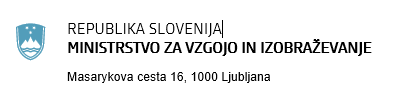                    gp.mvi@gov.si                   gp.mvi@gov.si                   gp.mvi@gov.si                   gp.mvi@gov.si                   gp.mvi@gov.si                   gp.mvi@gov.si                   gp.mvi@gov.siŠtevilka: 511-59/2019/17Številka: 511-59/2019/17Številka: 511-59/2019/17Številka: 511-59/2019/17Številka: 511-59/2019/17Številka: 511-59/2019/17Številka: 511-59/2019/17Ljubljana, 20. marec 2023Ljubljana, 20. marec 2023Ljubljana, 20. marec 2023Ljubljana, 20. marec 2023Ljubljana, 20. marec 2023Ljubljana, 20. marec 2023Ljubljana, 20. marec 2023EVA /EVA /EVA /EVA /EVA /EVA /EVA /GENERALNI SEKRETARIAT VLADE REPUBLIKE SLOVENIJEgp.gs@gov.siGENERALNI SEKRETARIAT VLADE REPUBLIKE SLOVENIJEgp.gs@gov.siGENERALNI SEKRETARIAT VLADE REPUBLIKE SLOVENIJEgp.gs@gov.siGENERALNI SEKRETARIAT VLADE REPUBLIKE SLOVENIJEgp.gs@gov.siGENERALNI SEKRETARIAT VLADE REPUBLIKE SLOVENIJEgp.gs@gov.siGENERALNI SEKRETARIAT VLADE REPUBLIKE SLOVENIJEgp.gs@gov.siGENERALNI SEKRETARIAT VLADE REPUBLIKE SLOVENIJEgp.gs@gov.siZADEVA: Informacija o udeležbi ministra za vzgojo in izobraževanje dr. Darja Felde na Mednarodnem vrhu o učiteljskem poklicu (ISTP 2023) - v dneh od 25. do 27. aprila 2023 v Washingtonu v ZDA - predlog za obravnavoZADEVA: Informacija o udeležbi ministra za vzgojo in izobraževanje dr. Darja Felde na Mednarodnem vrhu o učiteljskem poklicu (ISTP 2023) - v dneh od 25. do 27. aprila 2023 v Washingtonu v ZDA - predlog za obravnavoZADEVA: Informacija o udeležbi ministra za vzgojo in izobraževanje dr. Darja Felde na Mednarodnem vrhu o učiteljskem poklicu (ISTP 2023) - v dneh od 25. do 27. aprila 2023 v Washingtonu v ZDA - predlog za obravnavoZADEVA: Informacija o udeležbi ministra za vzgojo in izobraževanje dr. Darja Felde na Mednarodnem vrhu o učiteljskem poklicu (ISTP 2023) - v dneh od 25. do 27. aprila 2023 v Washingtonu v ZDA - predlog za obravnavoZADEVA: Informacija o udeležbi ministra za vzgojo in izobraževanje dr. Darja Felde na Mednarodnem vrhu o učiteljskem poklicu (ISTP 2023) - v dneh od 25. do 27. aprila 2023 v Washingtonu v ZDA - predlog za obravnavoZADEVA: Informacija o udeležbi ministra za vzgojo in izobraževanje dr. Darja Felde na Mednarodnem vrhu o učiteljskem poklicu (ISTP 2023) - v dneh od 25. do 27. aprila 2023 v Washingtonu v ZDA - predlog za obravnavoZADEVA: Informacija o udeležbi ministra za vzgojo in izobraževanje dr. Darja Felde na Mednarodnem vrhu o učiteljskem poklicu (ISTP 2023) - v dneh od 25. do 27. aprila 2023 v Washingtonu v ZDA - predlog za obravnavoZADEVA: Informacija o udeležbi ministra za vzgojo in izobraževanje dr. Darja Felde na Mednarodnem vrhu o učiteljskem poklicu (ISTP 2023) - v dneh od 25. do 27. aprila 2023 v Washingtonu v ZDA - predlog za obravnavoZADEVA: Informacija o udeležbi ministra za vzgojo in izobraževanje dr. Darja Felde na Mednarodnem vrhu o učiteljskem poklicu (ISTP 2023) - v dneh od 25. do 27. aprila 2023 v Washingtonu v ZDA - predlog za obravnavoZADEVA: Informacija o udeležbi ministra za vzgojo in izobraževanje dr. Darja Felde na Mednarodnem vrhu o učiteljskem poklicu (ISTP 2023) - v dneh od 25. do 27. aprila 2023 v Washingtonu v ZDA - predlog za obravnavoZADEVA: Informacija o udeležbi ministra za vzgojo in izobraževanje dr. Darja Felde na Mednarodnem vrhu o učiteljskem poklicu (ISTP 2023) - v dneh od 25. do 27. aprila 2023 v Washingtonu v ZDA - predlog za obravnavoZADEVA: Informacija o udeležbi ministra za vzgojo in izobraževanje dr. Darja Felde na Mednarodnem vrhu o učiteljskem poklicu (ISTP 2023) - v dneh od 25. do 27. aprila 2023 v Washingtonu v ZDA - predlog za obravnavo1. Predlog sklepov vlade:1. Predlog sklepov vlade:1. Predlog sklepov vlade:1. Predlog sklepov vlade:1. Predlog sklepov vlade:1. Predlog sklepov vlade:1. Predlog sklepov vlade:1. Predlog sklepov vlade:1. Predlog sklepov vlade:1. Predlog sklepov vlade:1. Predlog sklepov vlade:1. Predlog sklepov vlade:Na podlagi šestega odstavka 21. člena Zakona o Vladi Republike Slovenije (Uradni list RS, št. 24/05 – uradno prečiščeno besedilo, 109/08, 38/10 – ZUKN, 8/12, 21/13, 47/13 – ZDU-1G, 65/14, 55/17 in 163/22) je Vlada Republike Slovenije na …. seji ……pod točko… sprejela naslednjiSKLEP:Vlada Republike Slovenije se je seznanila z informacijo o udeležbi ministra za vzgojo in izobraževanje dr. Darja Felde na Mednarodnem vrhu o učiteljskem poklicu (ISTP 2023), ki poteka v dneh od 25. do 27. aprila 2023 v Washingtonu v ZDA.                                                                                     Barbara Kolenko Helbl                                                                                      generalna sekretarkaPriloga: - Informacija o udeležbi ministra za vzgojo in izobraževanje dr. Darja Felde na Mednarodnem vrhu o učiteljskem poklicu - ISTP 2023Sklep prejmejo:Ministrstvo za vzgojo in izobraževanjeMinistrstvo za zunanje in evropske zadeveUrad Vlade RS za komuniciranjeNa podlagi šestega odstavka 21. člena Zakona o Vladi Republike Slovenije (Uradni list RS, št. 24/05 – uradno prečiščeno besedilo, 109/08, 38/10 – ZUKN, 8/12, 21/13, 47/13 – ZDU-1G, 65/14, 55/17 in 163/22) je Vlada Republike Slovenije na …. seji ……pod točko… sprejela naslednjiSKLEP:Vlada Republike Slovenije se je seznanila z informacijo o udeležbi ministra za vzgojo in izobraževanje dr. Darja Felde na Mednarodnem vrhu o učiteljskem poklicu (ISTP 2023), ki poteka v dneh od 25. do 27. aprila 2023 v Washingtonu v ZDA.                                                                                     Barbara Kolenko Helbl                                                                                      generalna sekretarkaPriloga: - Informacija o udeležbi ministra za vzgojo in izobraževanje dr. Darja Felde na Mednarodnem vrhu o učiteljskem poklicu - ISTP 2023Sklep prejmejo:Ministrstvo za vzgojo in izobraževanjeMinistrstvo za zunanje in evropske zadeveUrad Vlade RS za komuniciranjeNa podlagi šestega odstavka 21. člena Zakona o Vladi Republike Slovenije (Uradni list RS, št. 24/05 – uradno prečiščeno besedilo, 109/08, 38/10 – ZUKN, 8/12, 21/13, 47/13 – ZDU-1G, 65/14, 55/17 in 163/22) je Vlada Republike Slovenije na …. seji ……pod točko… sprejela naslednjiSKLEP:Vlada Republike Slovenije se je seznanila z informacijo o udeležbi ministra za vzgojo in izobraževanje dr. Darja Felde na Mednarodnem vrhu o učiteljskem poklicu (ISTP 2023), ki poteka v dneh od 25. do 27. aprila 2023 v Washingtonu v ZDA.                                                                                     Barbara Kolenko Helbl                                                                                      generalna sekretarkaPriloga: - Informacija o udeležbi ministra za vzgojo in izobraževanje dr. Darja Felde na Mednarodnem vrhu o učiteljskem poklicu - ISTP 2023Sklep prejmejo:Ministrstvo za vzgojo in izobraževanjeMinistrstvo za zunanje in evropske zadeveUrad Vlade RS za komuniciranjeNa podlagi šestega odstavka 21. člena Zakona o Vladi Republike Slovenije (Uradni list RS, št. 24/05 – uradno prečiščeno besedilo, 109/08, 38/10 – ZUKN, 8/12, 21/13, 47/13 – ZDU-1G, 65/14, 55/17 in 163/22) je Vlada Republike Slovenije na …. seji ……pod točko… sprejela naslednjiSKLEP:Vlada Republike Slovenije se je seznanila z informacijo o udeležbi ministra za vzgojo in izobraževanje dr. Darja Felde na Mednarodnem vrhu o učiteljskem poklicu (ISTP 2023), ki poteka v dneh od 25. do 27. aprila 2023 v Washingtonu v ZDA.                                                                                     Barbara Kolenko Helbl                                                                                      generalna sekretarkaPriloga: - Informacija o udeležbi ministra za vzgojo in izobraževanje dr. Darja Felde na Mednarodnem vrhu o učiteljskem poklicu - ISTP 2023Sklep prejmejo:Ministrstvo za vzgojo in izobraževanjeMinistrstvo za zunanje in evropske zadeveUrad Vlade RS za komuniciranjeNa podlagi šestega odstavka 21. člena Zakona o Vladi Republike Slovenije (Uradni list RS, št. 24/05 – uradno prečiščeno besedilo, 109/08, 38/10 – ZUKN, 8/12, 21/13, 47/13 – ZDU-1G, 65/14, 55/17 in 163/22) je Vlada Republike Slovenije na …. seji ……pod točko… sprejela naslednjiSKLEP:Vlada Republike Slovenije se je seznanila z informacijo o udeležbi ministra za vzgojo in izobraževanje dr. Darja Felde na Mednarodnem vrhu o učiteljskem poklicu (ISTP 2023), ki poteka v dneh od 25. do 27. aprila 2023 v Washingtonu v ZDA.                                                                                     Barbara Kolenko Helbl                                                                                      generalna sekretarkaPriloga: - Informacija o udeležbi ministra za vzgojo in izobraževanje dr. Darja Felde na Mednarodnem vrhu o učiteljskem poklicu - ISTP 2023Sklep prejmejo:Ministrstvo za vzgojo in izobraževanjeMinistrstvo za zunanje in evropske zadeveUrad Vlade RS za komuniciranjeNa podlagi šestega odstavka 21. člena Zakona o Vladi Republike Slovenije (Uradni list RS, št. 24/05 – uradno prečiščeno besedilo, 109/08, 38/10 – ZUKN, 8/12, 21/13, 47/13 – ZDU-1G, 65/14, 55/17 in 163/22) je Vlada Republike Slovenije na …. seji ……pod točko… sprejela naslednjiSKLEP:Vlada Republike Slovenije se je seznanila z informacijo o udeležbi ministra za vzgojo in izobraževanje dr. Darja Felde na Mednarodnem vrhu o učiteljskem poklicu (ISTP 2023), ki poteka v dneh od 25. do 27. aprila 2023 v Washingtonu v ZDA.                                                                                     Barbara Kolenko Helbl                                                                                      generalna sekretarkaPriloga: - Informacija o udeležbi ministra za vzgojo in izobraževanje dr. Darja Felde na Mednarodnem vrhu o učiteljskem poklicu - ISTP 2023Sklep prejmejo:Ministrstvo za vzgojo in izobraževanjeMinistrstvo za zunanje in evropske zadeveUrad Vlade RS za komuniciranjeNa podlagi šestega odstavka 21. člena Zakona o Vladi Republike Slovenije (Uradni list RS, št. 24/05 – uradno prečiščeno besedilo, 109/08, 38/10 – ZUKN, 8/12, 21/13, 47/13 – ZDU-1G, 65/14, 55/17 in 163/22) je Vlada Republike Slovenije na …. seji ……pod točko… sprejela naslednjiSKLEP:Vlada Republike Slovenije se je seznanila z informacijo o udeležbi ministra za vzgojo in izobraževanje dr. Darja Felde na Mednarodnem vrhu o učiteljskem poklicu (ISTP 2023), ki poteka v dneh od 25. do 27. aprila 2023 v Washingtonu v ZDA.                                                                                     Barbara Kolenko Helbl                                                                                      generalna sekretarkaPriloga: - Informacija o udeležbi ministra za vzgojo in izobraževanje dr. Darja Felde na Mednarodnem vrhu o učiteljskem poklicu - ISTP 2023Sklep prejmejo:Ministrstvo za vzgojo in izobraževanjeMinistrstvo za zunanje in evropske zadeveUrad Vlade RS za komuniciranjeNa podlagi šestega odstavka 21. člena Zakona o Vladi Republike Slovenije (Uradni list RS, št. 24/05 – uradno prečiščeno besedilo, 109/08, 38/10 – ZUKN, 8/12, 21/13, 47/13 – ZDU-1G, 65/14, 55/17 in 163/22) je Vlada Republike Slovenije na …. seji ……pod točko… sprejela naslednjiSKLEP:Vlada Republike Slovenije se je seznanila z informacijo o udeležbi ministra za vzgojo in izobraževanje dr. Darja Felde na Mednarodnem vrhu o učiteljskem poklicu (ISTP 2023), ki poteka v dneh od 25. do 27. aprila 2023 v Washingtonu v ZDA.                                                                                     Barbara Kolenko Helbl                                                                                      generalna sekretarkaPriloga: - Informacija o udeležbi ministra za vzgojo in izobraževanje dr. Darja Felde na Mednarodnem vrhu o učiteljskem poklicu - ISTP 2023Sklep prejmejo:Ministrstvo za vzgojo in izobraževanjeMinistrstvo za zunanje in evropske zadeveUrad Vlade RS za komuniciranjeNa podlagi šestega odstavka 21. člena Zakona o Vladi Republike Slovenije (Uradni list RS, št. 24/05 – uradno prečiščeno besedilo, 109/08, 38/10 – ZUKN, 8/12, 21/13, 47/13 – ZDU-1G, 65/14, 55/17 in 163/22) je Vlada Republike Slovenije na …. seji ……pod točko… sprejela naslednjiSKLEP:Vlada Republike Slovenije se je seznanila z informacijo o udeležbi ministra za vzgojo in izobraževanje dr. Darja Felde na Mednarodnem vrhu o učiteljskem poklicu (ISTP 2023), ki poteka v dneh od 25. do 27. aprila 2023 v Washingtonu v ZDA.                                                                                     Barbara Kolenko Helbl                                                                                      generalna sekretarkaPriloga: - Informacija o udeležbi ministra za vzgojo in izobraževanje dr. Darja Felde na Mednarodnem vrhu o učiteljskem poklicu - ISTP 2023Sklep prejmejo:Ministrstvo za vzgojo in izobraževanjeMinistrstvo za zunanje in evropske zadeveUrad Vlade RS za komuniciranjeNa podlagi šestega odstavka 21. člena Zakona o Vladi Republike Slovenije (Uradni list RS, št. 24/05 – uradno prečiščeno besedilo, 109/08, 38/10 – ZUKN, 8/12, 21/13, 47/13 – ZDU-1G, 65/14, 55/17 in 163/22) je Vlada Republike Slovenije na …. seji ……pod točko… sprejela naslednjiSKLEP:Vlada Republike Slovenije se je seznanila z informacijo o udeležbi ministra za vzgojo in izobraževanje dr. Darja Felde na Mednarodnem vrhu o učiteljskem poklicu (ISTP 2023), ki poteka v dneh od 25. do 27. aprila 2023 v Washingtonu v ZDA.                                                                                     Barbara Kolenko Helbl                                                                                      generalna sekretarkaPriloga: - Informacija o udeležbi ministra za vzgojo in izobraževanje dr. Darja Felde na Mednarodnem vrhu o učiteljskem poklicu - ISTP 2023Sklep prejmejo:Ministrstvo za vzgojo in izobraževanjeMinistrstvo za zunanje in evropske zadeveUrad Vlade RS za komuniciranjeNa podlagi šestega odstavka 21. člena Zakona o Vladi Republike Slovenije (Uradni list RS, št. 24/05 – uradno prečiščeno besedilo, 109/08, 38/10 – ZUKN, 8/12, 21/13, 47/13 – ZDU-1G, 65/14, 55/17 in 163/22) je Vlada Republike Slovenije na …. seji ……pod točko… sprejela naslednjiSKLEP:Vlada Republike Slovenije se je seznanila z informacijo o udeležbi ministra za vzgojo in izobraževanje dr. Darja Felde na Mednarodnem vrhu o učiteljskem poklicu (ISTP 2023), ki poteka v dneh od 25. do 27. aprila 2023 v Washingtonu v ZDA.                                                                                     Barbara Kolenko Helbl                                                                                      generalna sekretarkaPriloga: - Informacija o udeležbi ministra za vzgojo in izobraževanje dr. Darja Felde na Mednarodnem vrhu o učiteljskem poklicu - ISTP 2023Sklep prejmejo:Ministrstvo za vzgojo in izobraževanjeMinistrstvo za zunanje in evropske zadeveUrad Vlade RS za komuniciranjeNa podlagi šestega odstavka 21. člena Zakona o Vladi Republike Slovenije (Uradni list RS, št. 24/05 – uradno prečiščeno besedilo, 109/08, 38/10 – ZUKN, 8/12, 21/13, 47/13 – ZDU-1G, 65/14, 55/17 in 163/22) je Vlada Republike Slovenije na …. seji ……pod točko… sprejela naslednjiSKLEP:Vlada Republike Slovenije se je seznanila z informacijo o udeležbi ministra za vzgojo in izobraževanje dr. Darja Felde na Mednarodnem vrhu o učiteljskem poklicu (ISTP 2023), ki poteka v dneh od 25. do 27. aprila 2023 v Washingtonu v ZDA.                                                                                     Barbara Kolenko Helbl                                                                                      generalna sekretarkaPriloga: - Informacija o udeležbi ministra za vzgojo in izobraževanje dr. Darja Felde na Mednarodnem vrhu o učiteljskem poklicu - ISTP 2023Sklep prejmejo:Ministrstvo za vzgojo in izobraževanjeMinistrstvo za zunanje in evropske zadeveUrad Vlade RS za komuniciranje2. Predlog za obravnavo predloga zakona po nujnem ali skrajšanem postopku v državnem zboru z obrazložitvijo razlogov:2. Predlog za obravnavo predloga zakona po nujnem ali skrajšanem postopku v državnem zboru z obrazložitvijo razlogov:2. Predlog za obravnavo predloga zakona po nujnem ali skrajšanem postopku v državnem zboru z obrazložitvijo razlogov:2. Predlog za obravnavo predloga zakona po nujnem ali skrajšanem postopku v državnem zboru z obrazložitvijo razlogov:2. Predlog za obravnavo predloga zakona po nujnem ali skrajšanem postopku v državnem zboru z obrazložitvijo razlogov:2. Predlog za obravnavo predloga zakona po nujnem ali skrajšanem postopku v državnem zboru z obrazložitvijo razlogov:2. Predlog za obravnavo predloga zakona po nujnem ali skrajšanem postopku v državnem zboru z obrazložitvijo razlogov:2. Predlog za obravnavo predloga zakona po nujnem ali skrajšanem postopku v državnem zboru z obrazložitvijo razlogov:2. Predlog za obravnavo predloga zakona po nujnem ali skrajšanem postopku v državnem zboru z obrazložitvijo razlogov:2. Predlog za obravnavo predloga zakona po nujnem ali skrajšanem postopku v državnem zboru z obrazložitvijo razlogov:2. Predlog za obravnavo predloga zakona po nujnem ali skrajšanem postopku v državnem zboru z obrazložitvijo razlogov:2. Predlog za obravnavo predloga zakona po nujnem ali skrajšanem postopku v državnem zboru z obrazložitvijo razlogov:////////////3.a Osebi, odgovorni za strokovno pripravo in usklajenost gradiva:3.a Osebi, odgovorni za strokovno pripravo in usklajenost gradiva:3.a Osebi, odgovorni za strokovno pripravo in usklajenost gradiva:3.a Osebi, odgovorni za strokovno pripravo in usklajenost gradiva:3.a Osebi, odgovorni za strokovno pripravo in usklajenost gradiva:3.a Osebi, odgovorni za strokovno pripravo in usklajenost gradiva:3.a Osebi, odgovorni za strokovno pripravo in usklajenost gradiva:3.a Osebi, odgovorni za strokovno pripravo in usklajenost gradiva:3.a Osebi, odgovorni za strokovno pripravo in usklajenost gradiva:3.a Osebi, odgovorni za strokovno pripravo in usklajenost gradiva:3.a Osebi, odgovorni za strokovno pripravo in usklajenost gradiva:3.a Osebi, odgovorni za strokovno pripravo in usklajenost gradiva:– mag. Gregor Mohorčič, vodja Službe za evropske zadeve in mednarodno sodelovanje, MVI– Sabina Melavc, sekretarka, Služba za evropske zadeve in mednarodno sodelovanje, MVI– mag. Gregor Mohorčič, vodja Službe za evropske zadeve in mednarodno sodelovanje, MVI– Sabina Melavc, sekretarka, Služba za evropske zadeve in mednarodno sodelovanje, MVI– mag. Gregor Mohorčič, vodja Službe za evropske zadeve in mednarodno sodelovanje, MVI– Sabina Melavc, sekretarka, Služba za evropske zadeve in mednarodno sodelovanje, MVI– mag. Gregor Mohorčič, vodja Službe za evropske zadeve in mednarodno sodelovanje, MVI– Sabina Melavc, sekretarka, Služba za evropske zadeve in mednarodno sodelovanje, MVI– mag. Gregor Mohorčič, vodja Službe za evropske zadeve in mednarodno sodelovanje, MVI– Sabina Melavc, sekretarka, Služba za evropske zadeve in mednarodno sodelovanje, MVI– mag. Gregor Mohorčič, vodja Službe za evropske zadeve in mednarodno sodelovanje, MVI– Sabina Melavc, sekretarka, Služba za evropske zadeve in mednarodno sodelovanje, MVI– mag. Gregor Mohorčič, vodja Službe za evropske zadeve in mednarodno sodelovanje, MVI– Sabina Melavc, sekretarka, Služba za evropske zadeve in mednarodno sodelovanje, MVI– mag. Gregor Mohorčič, vodja Službe za evropske zadeve in mednarodno sodelovanje, MVI– Sabina Melavc, sekretarka, Služba za evropske zadeve in mednarodno sodelovanje, MVI– mag. Gregor Mohorčič, vodja Službe za evropske zadeve in mednarodno sodelovanje, MVI– Sabina Melavc, sekretarka, Služba za evropske zadeve in mednarodno sodelovanje, MVI– mag. Gregor Mohorčič, vodja Službe za evropske zadeve in mednarodno sodelovanje, MVI– Sabina Melavc, sekretarka, Služba za evropske zadeve in mednarodno sodelovanje, MVI– mag. Gregor Mohorčič, vodja Službe za evropske zadeve in mednarodno sodelovanje, MVI– Sabina Melavc, sekretarka, Služba za evropske zadeve in mednarodno sodelovanje, MVI– mag. Gregor Mohorčič, vodja Službe za evropske zadeve in mednarodno sodelovanje, MVI– Sabina Melavc, sekretarka, Služba za evropske zadeve in mednarodno sodelovanje, MVI3.b Zunanji strokovnjaki, ki so sodelovali pri pripravi dela ali celotnega gradiva:3.b Zunanji strokovnjaki, ki so sodelovali pri pripravi dela ali celotnega gradiva:3.b Zunanji strokovnjaki, ki so sodelovali pri pripravi dela ali celotnega gradiva:3.b Zunanji strokovnjaki, ki so sodelovali pri pripravi dela ali celotnega gradiva:3.b Zunanji strokovnjaki, ki so sodelovali pri pripravi dela ali celotnega gradiva:3.b Zunanji strokovnjaki, ki so sodelovali pri pripravi dela ali celotnega gradiva:3.b Zunanji strokovnjaki, ki so sodelovali pri pripravi dela ali celotnega gradiva:3.b Zunanji strokovnjaki, ki so sodelovali pri pripravi dela ali celotnega gradiva:3.b Zunanji strokovnjaki, ki so sodelovali pri pripravi dela ali celotnega gradiva:3.b Zunanji strokovnjaki, ki so sodelovali pri pripravi dela ali celotnega gradiva:3.b Zunanji strokovnjaki, ki so sodelovali pri pripravi dela ali celotnega gradiva:3.b Zunanji strokovnjaki, ki so sodelovali pri pripravi dela ali celotnega gradiva:////////////4. Predstavniki vlade, ki bodo sodelovali pri delu državnega zbora:4. Predstavniki vlade, ki bodo sodelovali pri delu državnega zbora:4. Predstavniki vlade, ki bodo sodelovali pri delu državnega zbora:4. Predstavniki vlade, ki bodo sodelovali pri delu državnega zbora:4. Predstavniki vlade, ki bodo sodelovali pri delu državnega zbora:4. Predstavniki vlade, ki bodo sodelovali pri delu državnega zbora:4. Predstavniki vlade, ki bodo sodelovali pri delu državnega zbora:4. Predstavniki vlade, ki bodo sodelovali pri delu državnega zbora:4. Predstavniki vlade, ki bodo sodelovali pri delu državnega zbora:4. Predstavniki vlade, ki bodo sodelovali pri delu državnega zbora:4. Predstavniki vlade, ki bodo sodelovali pri delu državnega zbora:4. Predstavniki vlade, ki bodo sodelovali pri delu državnega zbora:Gradiva ne bo obravnaval Državni zbor RSGradiva ne bo obravnaval Državni zbor RSGradiva ne bo obravnaval Državni zbor RSGradiva ne bo obravnaval Državni zbor RSGradiva ne bo obravnaval Državni zbor RSGradiva ne bo obravnaval Državni zbor RSGradiva ne bo obravnaval Državni zbor RSGradiva ne bo obravnaval Državni zbor RSGradiva ne bo obravnaval Državni zbor RSGradiva ne bo obravnaval Državni zbor RSGradiva ne bo obravnaval Državni zbor RSGradiva ne bo obravnaval Državni zbor RS5. Kratek povzetek gradiva:5. Kratek povzetek gradiva:5. Kratek povzetek gradiva:5. Kratek povzetek gradiva:5. Kratek povzetek gradiva:5. Kratek povzetek gradiva:5. Kratek povzetek gradiva:5. Kratek povzetek gradiva:5. Kratek povzetek gradiva:5. Kratek povzetek gradiva:5. Kratek povzetek gradiva:5. Kratek povzetek gradiva:Imenovana delegacija se bo na povabilo ministra za izobraževanje ZDA, generalnega sekretarja OECD in generalnega sekretarja mednarodne zveze sindikalnih združenj strokovnih delavcev v izobraževanju »Education International« (EI) udeležila Mednarodnega vrha o učiteljskem poklicu (ISTP 2023), ki bo potekal v dneh od 25. do 27. aprila 2023 v Washingtonu v ZDA. Gre za trinajsto ministrsko srečanje po pobudi ameriškega zveznega ministrstva za izobraževanje leta 2011, ki se je s strokovno podporo Organizacije za ekonomsko sodelovanje in razvoj razvilo v enega najpomembnejših svetovnih forumov o politikah in praksah v učiteljskem poklicu. V razpravah sodelujejo politični predstavniki vlad, voditelji reprezentativnih sindikalnih organizacij in učitelji. Naslov ISTP 2023 v Washingtonu je "Pripravljeni na prihodnost: transformativno poučevanje za globalno udejstvovanje, trajnost in digitalni dostop."Imenovana delegacija se bo na povabilo ministra za izobraževanje ZDA, generalnega sekretarja OECD in generalnega sekretarja mednarodne zveze sindikalnih združenj strokovnih delavcev v izobraževanju »Education International« (EI) udeležila Mednarodnega vrha o učiteljskem poklicu (ISTP 2023), ki bo potekal v dneh od 25. do 27. aprila 2023 v Washingtonu v ZDA. Gre za trinajsto ministrsko srečanje po pobudi ameriškega zveznega ministrstva za izobraževanje leta 2011, ki se je s strokovno podporo Organizacije za ekonomsko sodelovanje in razvoj razvilo v enega najpomembnejših svetovnih forumov o politikah in praksah v učiteljskem poklicu. V razpravah sodelujejo politični predstavniki vlad, voditelji reprezentativnih sindikalnih organizacij in učitelji. Naslov ISTP 2023 v Washingtonu je "Pripravljeni na prihodnost: transformativno poučevanje za globalno udejstvovanje, trajnost in digitalni dostop."Imenovana delegacija se bo na povabilo ministra za izobraževanje ZDA, generalnega sekretarja OECD in generalnega sekretarja mednarodne zveze sindikalnih združenj strokovnih delavcev v izobraževanju »Education International« (EI) udeležila Mednarodnega vrha o učiteljskem poklicu (ISTP 2023), ki bo potekal v dneh od 25. do 27. aprila 2023 v Washingtonu v ZDA. Gre za trinajsto ministrsko srečanje po pobudi ameriškega zveznega ministrstva za izobraževanje leta 2011, ki se je s strokovno podporo Organizacije za ekonomsko sodelovanje in razvoj razvilo v enega najpomembnejših svetovnih forumov o politikah in praksah v učiteljskem poklicu. V razpravah sodelujejo politični predstavniki vlad, voditelji reprezentativnih sindikalnih organizacij in učitelji. Naslov ISTP 2023 v Washingtonu je "Pripravljeni na prihodnost: transformativno poučevanje za globalno udejstvovanje, trajnost in digitalni dostop."Imenovana delegacija se bo na povabilo ministra za izobraževanje ZDA, generalnega sekretarja OECD in generalnega sekretarja mednarodne zveze sindikalnih združenj strokovnih delavcev v izobraževanju »Education International« (EI) udeležila Mednarodnega vrha o učiteljskem poklicu (ISTP 2023), ki bo potekal v dneh od 25. do 27. aprila 2023 v Washingtonu v ZDA. Gre za trinajsto ministrsko srečanje po pobudi ameriškega zveznega ministrstva za izobraževanje leta 2011, ki se je s strokovno podporo Organizacije za ekonomsko sodelovanje in razvoj razvilo v enega najpomembnejših svetovnih forumov o politikah in praksah v učiteljskem poklicu. V razpravah sodelujejo politični predstavniki vlad, voditelji reprezentativnih sindikalnih organizacij in učitelji. Naslov ISTP 2023 v Washingtonu je "Pripravljeni na prihodnost: transformativno poučevanje za globalno udejstvovanje, trajnost in digitalni dostop."Imenovana delegacija se bo na povabilo ministra za izobraževanje ZDA, generalnega sekretarja OECD in generalnega sekretarja mednarodne zveze sindikalnih združenj strokovnih delavcev v izobraževanju »Education International« (EI) udeležila Mednarodnega vrha o učiteljskem poklicu (ISTP 2023), ki bo potekal v dneh od 25. do 27. aprila 2023 v Washingtonu v ZDA. Gre za trinajsto ministrsko srečanje po pobudi ameriškega zveznega ministrstva za izobraževanje leta 2011, ki se je s strokovno podporo Organizacije za ekonomsko sodelovanje in razvoj razvilo v enega najpomembnejših svetovnih forumov o politikah in praksah v učiteljskem poklicu. V razpravah sodelujejo politični predstavniki vlad, voditelji reprezentativnih sindikalnih organizacij in učitelji. Naslov ISTP 2023 v Washingtonu je "Pripravljeni na prihodnost: transformativno poučevanje za globalno udejstvovanje, trajnost in digitalni dostop."Imenovana delegacija se bo na povabilo ministra za izobraževanje ZDA, generalnega sekretarja OECD in generalnega sekretarja mednarodne zveze sindikalnih združenj strokovnih delavcev v izobraževanju »Education International« (EI) udeležila Mednarodnega vrha o učiteljskem poklicu (ISTP 2023), ki bo potekal v dneh od 25. do 27. aprila 2023 v Washingtonu v ZDA. Gre za trinajsto ministrsko srečanje po pobudi ameriškega zveznega ministrstva za izobraževanje leta 2011, ki se je s strokovno podporo Organizacije za ekonomsko sodelovanje in razvoj razvilo v enega najpomembnejših svetovnih forumov o politikah in praksah v učiteljskem poklicu. V razpravah sodelujejo politični predstavniki vlad, voditelji reprezentativnih sindikalnih organizacij in učitelji. Naslov ISTP 2023 v Washingtonu je "Pripravljeni na prihodnost: transformativno poučevanje za globalno udejstvovanje, trajnost in digitalni dostop."Imenovana delegacija se bo na povabilo ministra za izobraževanje ZDA, generalnega sekretarja OECD in generalnega sekretarja mednarodne zveze sindikalnih združenj strokovnih delavcev v izobraževanju »Education International« (EI) udeležila Mednarodnega vrha o učiteljskem poklicu (ISTP 2023), ki bo potekal v dneh od 25. do 27. aprila 2023 v Washingtonu v ZDA. Gre za trinajsto ministrsko srečanje po pobudi ameriškega zveznega ministrstva za izobraževanje leta 2011, ki se je s strokovno podporo Organizacije za ekonomsko sodelovanje in razvoj razvilo v enega najpomembnejših svetovnih forumov o politikah in praksah v učiteljskem poklicu. V razpravah sodelujejo politični predstavniki vlad, voditelji reprezentativnih sindikalnih organizacij in učitelji. Naslov ISTP 2023 v Washingtonu je "Pripravljeni na prihodnost: transformativno poučevanje za globalno udejstvovanje, trajnost in digitalni dostop."Imenovana delegacija se bo na povabilo ministra za izobraževanje ZDA, generalnega sekretarja OECD in generalnega sekretarja mednarodne zveze sindikalnih združenj strokovnih delavcev v izobraževanju »Education International« (EI) udeležila Mednarodnega vrha o učiteljskem poklicu (ISTP 2023), ki bo potekal v dneh od 25. do 27. aprila 2023 v Washingtonu v ZDA. Gre za trinajsto ministrsko srečanje po pobudi ameriškega zveznega ministrstva za izobraževanje leta 2011, ki se je s strokovno podporo Organizacije za ekonomsko sodelovanje in razvoj razvilo v enega najpomembnejših svetovnih forumov o politikah in praksah v učiteljskem poklicu. V razpravah sodelujejo politični predstavniki vlad, voditelji reprezentativnih sindikalnih organizacij in učitelji. Naslov ISTP 2023 v Washingtonu je "Pripravljeni na prihodnost: transformativno poučevanje za globalno udejstvovanje, trajnost in digitalni dostop."Imenovana delegacija se bo na povabilo ministra za izobraževanje ZDA, generalnega sekretarja OECD in generalnega sekretarja mednarodne zveze sindikalnih združenj strokovnih delavcev v izobraževanju »Education International« (EI) udeležila Mednarodnega vrha o učiteljskem poklicu (ISTP 2023), ki bo potekal v dneh od 25. do 27. aprila 2023 v Washingtonu v ZDA. Gre za trinajsto ministrsko srečanje po pobudi ameriškega zveznega ministrstva za izobraževanje leta 2011, ki se je s strokovno podporo Organizacije za ekonomsko sodelovanje in razvoj razvilo v enega najpomembnejših svetovnih forumov o politikah in praksah v učiteljskem poklicu. V razpravah sodelujejo politični predstavniki vlad, voditelji reprezentativnih sindikalnih organizacij in učitelji. Naslov ISTP 2023 v Washingtonu je "Pripravljeni na prihodnost: transformativno poučevanje za globalno udejstvovanje, trajnost in digitalni dostop."Imenovana delegacija se bo na povabilo ministra za izobraževanje ZDA, generalnega sekretarja OECD in generalnega sekretarja mednarodne zveze sindikalnih združenj strokovnih delavcev v izobraževanju »Education International« (EI) udeležila Mednarodnega vrha o učiteljskem poklicu (ISTP 2023), ki bo potekal v dneh od 25. do 27. aprila 2023 v Washingtonu v ZDA. Gre za trinajsto ministrsko srečanje po pobudi ameriškega zveznega ministrstva za izobraževanje leta 2011, ki se je s strokovno podporo Organizacije za ekonomsko sodelovanje in razvoj razvilo v enega najpomembnejših svetovnih forumov o politikah in praksah v učiteljskem poklicu. V razpravah sodelujejo politični predstavniki vlad, voditelji reprezentativnih sindikalnih organizacij in učitelji. Naslov ISTP 2023 v Washingtonu je "Pripravljeni na prihodnost: transformativno poučevanje za globalno udejstvovanje, trajnost in digitalni dostop."Imenovana delegacija se bo na povabilo ministra za izobraževanje ZDA, generalnega sekretarja OECD in generalnega sekretarja mednarodne zveze sindikalnih združenj strokovnih delavcev v izobraževanju »Education International« (EI) udeležila Mednarodnega vrha o učiteljskem poklicu (ISTP 2023), ki bo potekal v dneh od 25. do 27. aprila 2023 v Washingtonu v ZDA. Gre za trinajsto ministrsko srečanje po pobudi ameriškega zveznega ministrstva za izobraževanje leta 2011, ki se je s strokovno podporo Organizacije za ekonomsko sodelovanje in razvoj razvilo v enega najpomembnejših svetovnih forumov o politikah in praksah v učiteljskem poklicu. V razpravah sodelujejo politični predstavniki vlad, voditelji reprezentativnih sindikalnih organizacij in učitelji. Naslov ISTP 2023 v Washingtonu je "Pripravljeni na prihodnost: transformativno poučevanje za globalno udejstvovanje, trajnost in digitalni dostop."Imenovana delegacija se bo na povabilo ministra za izobraževanje ZDA, generalnega sekretarja OECD in generalnega sekretarja mednarodne zveze sindikalnih združenj strokovnih delavcev v izobraževanju »Education International« (EI) udeležila Mednarodnega vrha o učiteljskem poklicu (ISTP 2023), ki bo potekal v dneh od 25. do 27. aprila 2023 v Washingtonu v ZDA. Gre za trinajsto ministrsko srečanje po pobudi ameriškega zveznega ministrstva za izobraževanje leta 2011, ki se je s strokovno podporo Organizacije za ekonomsko sodelovanje in razvoj razvilo v enega najpomembnejših svetovnih forumov o politikah in praksah v učiteljskem poklicu. V razpravah sodelujejo politični predstavniki vlad, voditelji reprezentativnih sindikalnih organizacij in učitelji. Naslov ISTP 2023 v Washingtonu je "Pripravljeni na prihodnost: transformativno poučevanje za globalno udejstvovanje, trajnost in digitalni dostop."6. Presoja posledic za:6. Presoja posledic za:6. Presoja posledic za:6. Presoja posledic za:6. Presoja posledic za:6. Presoja posledic za:6. Presoja posledic za:6. Presoja posledic za:6. Presoja posledic za:6. Presoja posledic za:6. Presoja posledic za:6. Presoja posledic za:a)javnofinančna sredstva nad 40.000 EUR v tekočem in naslednjih treh letihjavnofinančna sredstva nad 40.000 EUR v tekočem in naslednjih treh letihjavnofinančna sredstva nad 40.000 EUR v tekočem in naslednjih treh letihjavnofinančna sredstva nad 40.000 EUR v tekočem in naslednjih treh letihjavnofinančna sredstva nad 40.000 EUR v tekočem in naslednjih treh letihjavnofinančna sredstva nad 40.000 EUR v tekočem in naslednjih treh letihjavnofinančna sredstva nad 40.000 EUR v tekočem in naslednjih treh letihjavnofinančna sredstva nad 40.000 EUR v tekočem in naslednjih treh letihjavnofinančna sredstva nad 40.000 EUR v tekočem in naslednjih treh letihNENEb)usklajenost slovenskega pravnega reda s pravnim redom Evropske unijeusklajenost slovenskega pravnega reda s pravnim redom Evropske unijeusklajenost slovenskega pravnega reda s pravnim redom Evropske unijeusklajenost slovenskega pravnega reda s pravnim redom Evropske unijeusklajenost slovenskega pravnega reda s pravnim redom Evropske unijeusklajenost slovenskega pravnega reda s pravnim redom Evropske unijeusklajenost slovenskega pravnega reda s pravnim redom Evropske unijeusklajenost slovenskega pravnega reda s pravnim redom Evropske unijeusklajenost slovenskega pravnega reda s pravnim redom Evropske unijeNENEc)administrativne poslediceadministrativne poslediceadministrativne poslediceadministrativne poslediceadministrativne poslediceadministrativne poslediceadministrativne poslediceadministrativne poslediceadministrativne poslediceNENEč)gospodarstvo, zlasti mala in srednja podjetja ter konkurenčnost podjetijgospodarstvo, zlasti mala in srednja podjetja ter konkurenčnost podjetijgospodarstvo, zlasti mala in srednja podjetja ter konkurenčnost podjetijgospodarstvo, zlasti mala in srednja podjetja ter konkurenčnost podjetijgospodarstvo, zlasti mala in srednja podjetja ter konkurenčnost podjetijgospodarstvo, zlasti mala in srednja podjetja ter konkurenčnost podjetijgospodarstvo, zlasti mala in srednja podjetja ter konkurenčnost podjetijgospodarstvo, zlasti mala in srednja podjetja ter konkurenčnost podjetijgospodarstvo, zlasti mala in srednja podjetja ter konkurenčnost podjetijNENEd)okolje, vključno s prostorskimi in varstvenimi vidikiokolje, vključno s prostorskimi in varstvenimi vidikiokolje, vključno s prostorskimi in varstvenimi vidikiokolje, vključno s prostorskimi in varstvenimi vidikiokolje, vključno s prostorskimi in varstvenimi vidikiokolje, vključno s prostorskimi in varstvenimi vidikiokolje, vključno s prostorskimi in varstvenimi vidikiokolje, vključno s prostorskimi in varstvenimi vidikiokolje, vključno s prostorskimi in varstvenimi vidikiNENEe)socialno področjesocialno področjesocialno področjesocialno področjesocialno področjesocialno področjesocialno področjesocialno področjesocialno področjeNENEf)dokumente razvojnega načrtovanja:nacionalne dokumente razvojnega načrtovanjarazvojne politike na ravni programov po strukturi razvojne klasifikacije programskega proračunarazvojne dokumente Evropske unije in mednarodnih organizacijdokumente razvojnega načrtovanja:nacionalne dokumente razvojnega načrtovanjarazvojne politike na ravni programov po strukturi razvojne klasifikacije programskega proračunarazvojne dokumente Evropske unije in mednarodnih organizacijdokumente razvojnega načrtovanja:nacionalne dokumente razvojnega načrtovanjarazvojne politike na ravni programov po strukturi razvojne klasifikacije programskega proračunarazvojne dokumente Evropske unije in mednarodnih organizacijdokumente razvojnega načrtovanja:nacionalne dokumente razvojnega načrtovanjarazvojne politike na ravni programov po strukturi razvojne klasifikacije programskega proračunarazvojne dokumente Evropske unije in mednarodnih organizacijdokumente razvojnega načrtovanja:nacionalne dokumente razvojnega načrtovanjarazvojne politike na ravni programov po strukturi razvojne klasifikacije programskega proračunarazvojne dokumente Evropske unije in mednarodnih organizacijdokumente razvojnega načrtovanja:nacionalne dokumente razvojnega načrtovanjarazvojne politike na ravni programov po strukturi razvojne klasifikacije programskega proračunarazvojne dokumente Evropske unije in mednarodnih organizacijdokumente razvojnega načrtovanja:nacionalne dokumente razvojnega načrtovanjarazvojne politike na ravni programov po strukturi razvojne klasifikacije programskega proračunarazvojne dokumente Evropske unije in mednarodnih organizacijdokumente razvojnega načrtovanja:nacionalne dokumente razvojnega načrtovanjarazvojne politike na ravni programov po strukturi razvojne klasifikacije programskega proračunarazvojne dokumente Evropske unije in mednarodnih organizacijdokumente razvojnega načrtovanja:nacionalne dokumente razvojnega načrtovanjarazvojne politike na ravni programov po strukturi razvojne klasifikacije programskega proračunarazvojne dokumente Evropske unije in mednarodnih organizacijNENE7.a Predstavitev ocene finančnih posledic nad 40.000 EUR: /7.a Predstavitev ocene finančnih posledic nad 40.000 EUR: /7.a Predstavitev ocene finančnih posledic nad 40.000 EUR: /7.a Predstavitev ocene finančnih posledic nad 40.000 EUR: /7.a Predstavitev ocene finančnih posledic nad 40.000 EUR: /7.a Predstavitev ocene finančnih posledic nad 40.000 EUR: /7.a Predstavitev ocene finančnih posledic nad 40.000 EUR: /7.a Predstavitev ocene finančnih posledic nad 40.000 EUR: /7.a Predstavitev ocene finančnih posledic nad 40.000 EUR: /7.a Predstavitev ocene finančnih posledic nad 40.000 EUR: /7.a Predstavitev ocene finančnih posledic nad 40.000 EUR: /7.a Predstavitev ocene finančnih posledic nad 40.000 EUR: /I. Ocena finančnih posledic, ki niso načrtovane v sprejetem proračunuI. Ocena finančnih posledic, ki niso načrtovane v sprejetem proračunuI. Ocena finančnih posledic, ki niso načrtovane v sprejetem proračunuI. Ocena finančnih posledic, ki niso načrtovane v sprejetem proračunuI. Ocena finančnih posledic, ki niso načrtovane v sprejetem proračunuI. Ocena finančnih posledic, ki niso načrtovane v sprejetem proračunuI. Ocena finančnih posledic, ki niso načrtovane v sprejetem proračunuI. Ocena finančnih posledic, ki niso načrtovane v sprejetem proračunuI. Ocena finančnih posledic, ki niso načrtovane v sprejetem proračunuI. Ocena finančnih posledic, ki niso načrtovane v sprejetem proračunuI. Ocena finančnih posledic, ki niso načrtovane v sprejetem proračunuI. Ocena finančnih posledic, ki niso načrtovane v sprejetem proračunuTekoče leto (t)Tekoče leto (t)t + 1t + 2t + 2t + 2t + 2t + 2t + 3Predvideno povečanje (+) ali zmanjšanje (–) prihodkov državnega proračuna Predvideno povečanje (+) ali zmanjšanje (–) prihodkov državnega proračuna Predvideno povečanje (+) ali zmanjšanje (–) prihodkov državnega proračuna /////////Predvideno povečanje (+) ali zmanjšanje (–) prihodkov občinskih proračunov Predvideno povečanje (+) ali zmanjšanje (–) prihodkov občinskih proračunov Predvideno povečanje (+) ali zmanjšanje (–) prihodkov občinskih proračunov /////////Predvideno povečanje (+) ali zmanjšanje (–) odhodkov državnega proračuna Predvideno povečanje (+) ali zmanjšanje (–) odhodkov državnega proračuna Predvideno povečanje (+) ali zmanjšanje (–) odhodkov državnega proračuna /////////Predvideno povečanje (+) ali zmanjšanje (–) odhodkov občinskih proračunovPredvideno povečanje (+) ali zmanjšanje (–) odhodkov občinskih proračunovPredvideno povečanje (+) ali zmanjšanje (–) odhodkov občinskih proračunov/////////Predvideno povečanje (+) ali zmanjšanje (–) obveznosti za druga javnofinančna sredstvaPredvideno povečanje (+) ali zmanjšanje (–) obveznosti za druga javnofinančna sredstvaPredvideno povečanje (+) ali zmanjšanje (–) obveznosti za druga javnofinančna sredstva/////////II. Finančne posledice za državni proračunII. Finančne posledice za državni proračunII. Finančne posledice za državni proračunII. Finančne posledice za državni proračunII. Finančne posledice za državni proračunII. Finančne posledice za državni proračunII. Finančne posledice za državni proračunII. Finančne posledice za državni proračunII. Finančne posledice za državni proračunII. Finančne posledice za državni proračunII. Finančne posledice za državni proračunII. Finančne posledice za državni proračunII.a Pravice porabe za izvedbo predlaganih rešitev so zagotovljene:II.a Pravice porabe za izvedbo predlaganih rešitev so zagotovljene:II.a Pravice porabe za izvedbo predlaganih rešitev so zagotovljene:II.a Pravice porabe za izvedbo predlaganih rešitev so zagotovljene:II.a Pravice porabe za izvedbo predlaganih rešitev so zagotovljene:II.a Pravice porabe za izvedbo predlaganih rešitev so zagotovljene:II.a Pravice porabe za izvedbo predlaganih rešitev so zagotovljene:II.a Pravice porabe za izvedbo predlaganih rešitev so zagotovljene:II.a Pravice porabe za izvedbo predlaganih rešitev so zagotovljene:II.a Pravice porabe za izvedbo predlaganih rešitev so zagotovljene:II.a Pravice porabe za izvedbo predlaganih rešitev so zagotovljene:II.a Pravice porabe za izvedbo predlaganih rešitev so zagotovljene:Ime proračunskega uporabnika Ime proračunskega uporabnika Šifra in naziv ukrepa, projektaŠifra in naziv ukrepa, projektaŠifra in naziv proračunske postavkeŠifra in naziv proračunske postavkeZnesek za tekoče leto (t)Znesek za tekoče leto (t)Znesek za tekoče leto (t)Znesek za tekoče leto (t)Znesek za tekoče leto (t)Znesek za t + 1////////////////////////SKUPAJSKUPAJSKUPAJSKUPAJSKUPAJSKUPAJ//////II.b Manjkajoče pravice porabe bodo zagotovljene s prerazporeditvijo:II.b Manjkajoče pravice porabe bodo zagotovljene s prerazporeditvijo:II.b Manjkajoče pravice porabe bodo zagotovljene s prerazporeditvijo:II.b Manjkajoče pravice porabe bodo zagotovljene s prerazporeditvijo:II.b Manjkajoče pravice porabe bodo zagotovljene s prerazporeditvijo:II.b Manjkajoče pravice porabe bodo zagotovljene s prerazporeditvijo:II.b Manjkajoče pravice porabe bodo zagotovljene s prerazporeditvijo:II.b Manjkajoče pravice porabe bodo zagotovljene s prerazporeditvijo:II.b Manjkajoče pravice porabe bodo zagotovljene s prerazporeditvijo:II.b Manjkajoče pravice porabe bodo zagotovljene s prerazporeditvijo:II.b Manjkajoče pravice porabe bodo zagotovljene s prerazporeditvijo:II.b Manjkajoče pravice porabe bodo zagotovljene s prerazporeditvijo:Ime proračunskega uporabnika Ime proračunskega uporabnika Šifra in naziv ukrepa, projektaŠifra in naziv ukrepa, projektaŠifra in naziv proračunske postavke Šifra in naziv proračunske postavke Znesek za tekoče leto (t)Znesek za tekoče leto (t)Znesek za tekoče leto (t)Znesek za tekoče leto (t)Znesek za tekoče leto (t)Znesek za t + 1 ////////////////////////SKUPAJSKUPAJSKUPAJSKUPAJSKUPAJSKUPAJ//////II.c Načrtovana nadomestitev zmanjšanih prihodkov in povečanih odhodkov proračuna:II.c Načrtovana nadomestitev zmanjšanih prihodkov in povečanih odhodkov proračuna:II.c Načrtovana nadomestitev zmanjšanih prihodkov in povečanih odhodkov proračuna:II.c Načrtovana nadomestitev zmanjšanih prihodkov in povečanih odhodkov proračuna:II.c Načrtovana nadomestitev zmanjšanih prihodkov in povečanih odhodkov proračuna:II.c Načrtovana nadomestitev zmanjšanih prihodkov in povečanih odhodkov proračuna:II.c Načrtovana nadomestitev zmanjšanih prihodkov in povečanih odhodkov proračuna:II.c Načrtovana nadomestitev zmanjšanih prihodkov in povečanih odhodkov proračuna:II.c Načrtovana nadomestitev zmanjšanih prihodkov in povečanih odhodkov proračuna:II.c Načrtovana nadomestitev zmanjšanih prihodkov in povečanih odhodkov proračuna:II.c Načrtovana nadomestitev zmanjšanih prihodkov in povečanih odhodkov proračuna:II.c Načrtovana nadomestitev zmanjšanih prihodkov in povečanih odhodkov proračuna:Novi prihodkiNovi prihodkiNovi prihodkiNovi prihodkiZnesek za tekoče leto (t)Znesek za tekoče leto (t)Znesek za tekoče leto (t)Znesek za tekoče leto (t)Znesek za t + 1Znesek za t + 1Znesek za t + 1Znesek za t + 1////////////////////////////////////SKUPAJSKUPAJSKUPAJSKUPAJ////////OBRAZLOŽITEV:Ocena finančnih posledic, ki niso načrtovane v sprejetem proračunuV zvezi s predlaganim vladnim gradivom se navedejo predvidene spremembe (povečanje, zmanjšanje):prihodkov državnega proračuna in občinskih proračunov,odhodkov državnega proračuna, ki niso načrtovani na ukrepih oziroma projektih sprejetih proračunov,obveznosti za druga javnofinančna sredstva (drugi viri), ki niso načrtovana na ukrepih oziroma projektih sprejetih proračunov.Finančne posledice za državni proračunPrikazane morajo biti finančne posledice za državni proračun, ki so na proračunskih postavkah načrtovane v dinamiki projektov oziroma ukrepov:II.a Pravice porabe za izvedbo predlaganih rešitev so zagotovljene:Navedejo se proračunski uporabnik, ki financira projekt oziroma ukrep; projekt oziroma ukrep, s katerim se bodo dosegli cilji vladnega gradiva, in proračunske postavke (kot proračunski vir financiranja), na katerih so v celoti ali delno zagotovljene pravice porabe (v tem primeru je nujna povezava s točko II.b). Pri uvrstitvi novega projekta oziroma ukrepa v načrt razvojnih programov se navedejo:proračunski uporabnik, ki bo financiral novi projekt oziroma ukrep,projekt oziroma ukrep, s katerim se bodo dosegli cilji vladnega gradiva, in proračunske postavke.Za zagotovitev pravic porabe na proračunskih postavkah, s katerih se bo financiral novi projekt oziroma ukrep, je treba izpolniti tudi točko II.b, saj je za novi projekt oziroma ukrep mogoče zagotoviti pravice porabe le s prerazporeditvijo s proračunskih postavk, s katerih se financirajo že sprejeti oziroma veljavni projekti in ukrepi.II.b Manjkajoče pravice porabe bodo zagotovljene s prerazporeditvijo:Navedejo se proračunski uporabniki, sprejeti (veljavni) ukrepi oziroma projekti, ki jih proračunski uporabnik izvaja, in proračunske postavke tega proračunskega uporabnika, ki so v dinamiki teh projektov oziroma ukrepov ter s katerih se bodo s prerazporeditvijo zagotovile pravice porabe za dodatne aktivnosti pri obstoječih projektih oziroma ukrepih ali novih projektih oziroma ukrepih, navedenih v točki II.a.II.c Načrtovana nadomestitev zmanjšanih prihodkov in povečanih odhodkov proračuna:Če se povečani odhodki (pravice porabe) ne bodo zagotovili tako, kot je določeno v točkah II.a in II.b, je povečanje odhodkov in izdatkov proračuna mogoče na podlagi zakona, ki ureja izvrševanje državnega proračuna (npr. priliv namenskih sredstev EU). Ukrepanje ob zmanjšanju prihodkov in prejemkov proračuna je določeno z zakonom, ki ureja javne finance, in zakonom, ki ureja izvrševanje državnega proračuna.OBRAZLOŽITEV:Ocena finančnih posledic, ki niso načrtovane v sprejetem proračunuV zvezi s predlaganim vladnim gradivom se navedejo predvidene spremembe (povečanje, zmanjšanje):prihodkov državnega proračuna in občinskih proračunov,odhodkov državnega proračuna, ki niso načrtovani na ukrepih oziroma projektih sprejetih proračunov,obveznosti za druga javnofinančna sredstva (drugi viri), ki niso načrtovana na ukrepih oziroma projektih sprejetih proračunov.Finančne posledice za državni proračunPrikazane morajo biti finančne posledice za državni proračun, ki so na proračunskih postavkah načrtovane v dinamiki projektov oziroma ukrepov:II.a Pravice porabe za izvedbo predlaganih rešitev so zagotovljene:Navedejo se proračunski uporabnik, ki financira projekt oziroma ukrep; projekt oziroma ukrep, s katerim se bodo dosegli cilji vladnega gradiva, in proračunske postavke (kot proračunski vir financiranja), na katerih so v celoti ali delno zagotovljene pravice porabe (v tem primeru je nujna povezava s točko II.b). Pri uvrstitvi novega projekta oziroma ukrepa v načrt razvojnih programov se navedejo:proračunski uporabnik, ki bo financiral novi projekt oziroma ukrep,projekt oziroma ukrep, s katerim se bodo dosegli cilji vladnega gradiva, in proračunske postavke.Za zagotovitev pravic porabe na proračunskih postavkah, s katerih se bo financiral novi projekt oziroma ukrep, je treba izpolniti tudi točko II.b, saj je za novi projekt oziroma ukrep mogoče zagotoviti pravice porabe le s prerazporeditvijo s proračunskih postavk, s katerih se financirajo že sprejeti oziroma veljavni projekti in ukrepi.II.b Manjkajoče pravice porabe bodo zagotovljene s prerazporeditvijo:Navedejo se proračunski uporabniki, sprejeti (veljavni) ukrepi oziroma projekti, ki jih proračunski uporabnik izvaja, in proračunske postavke tega proračunskega uporabnika, ki so v dinamiki teh projektov oziroma ukrepov ter s katerih se bodo s prerazporeditvijo zagotovile pravice porabe za dodatne aktivnosti pri obstoječih projektih oziroma ukrepih ali novih projektih oziroma ukrepih, navedenih v točki II.a.II.c Načrtovana nadomestitev zmanjšanih prihodkov in povečanih odhodkov proračuna:Če se povečani odhodki (pravice porabe) ne bodo zagotovili tako, kot je določeno v točkah II.a in II.b, je povečanje odhodkov in izdatkov proračuna mogoče na podlagi zakona, ki ureja izvrševanje državnega proračuna (npr. priliv namenskih sredstev EU). Ukrepanje ob zmanjšanju prihodkov in prejemkov proračuna je določeno z zakonom, ki ureja javne finance, in zakonom, ki ureja izvrševanje državnega proračuna.OBRAZLOŽITEV:Ocena finančnih posledic, ki niso načrtovane v sprejetem proračunuV zvezi s predlaganim vladnim gradivom se navedejo predvidene spremembe (povečanje, zmanjšanje):prihodkov državnega proračuna in občinskih proračunov,odhodkov državnega proračuna, ki niso načrtovani na ukrepih oziroma projektih sprejetih proračunov,obveznosti za druga javnofinančna sredstva (drugi viri), ki niso načrtovana na ukrepih oziroma projektih sprejetih proračunov.Finančne posledice za državni proračunPrikazane morajo biti finančne posledice za državni proračun, ki so na proračunskih postavkah načrtovane v dinamiki projektov oziroma ukrepov:II.a Pravice porabe za izvedbo predlaganih rešitev so zagotovljene:Navedejo se proračunski uporabnik, ki financira projekt oziroma ukrep; projekt oziroma ukrep, s katerim se bodo dosegli cilji vladnega gradiva, in proračunske postavke (kot proračunski vir financiranja), na katerih so v celoti ali delno zagotovljene pravice porabe (v tem primeru je nujna povezava s točko II.b). Pri uvrstitvi novega projekta oziroma ukrepa v načrt razvojnih programov se navedejo:proračunski uporabnik, ki bo financiral novi projekt oziroma ukrep,projekt oziroma ukrep, s katerim se bodo dosegli cilji vladnega gradiva, in proračunske postavke.Za zagotovitev pravic porabe na proračunskih postavkah, s katerih se bo financiral novi projekt oziroma ukrep, je treba izpolniti tudi točko II.b, saj je za novi projekt oziroma ukrep mogoče zagotoviti pravice porabe le s prerazporeditvijo s proračunskih postavk, s katerih se financirajo že sprejeti oziroma veljavni projekti in ukrepi.II.b Manjkajoče pravice porabe bodo zagotovljene s prerazporeditvijo:Navedejo se proračunski uporabniki, sprejeti (veljavni) ukrepi oziroma projekti, ki jih proračunski uporabnik izvaja, in proračunske postavke tega proračunskega uporabnika, ki so v dinamiki teh projektov oziroma ukrepov ter s katerih se bodo s prerazporeditvijo zagotovile pravice porabe za dodatne aktivnosti pri obstoječih projektih oziroma ukrepih ali novih projektih oziroma ukrepih, navedenih v točki II.a.II.c Načrtovana nadomestitev zmanjšanih prihodkov in povečanih odhodkov proračuna:Če se povečani odhodki (pravice porabe) ne bodo zagotovili tako, kot je določeno v točkah II.a in II.b, je povečanje odhodkov in izdatkov proračuna mogoče na podlagi zakona, ki ureja izvrševanje državnega proračuna (npr. priliv namenskih sredstev EU). Ukrepanje ob zmanjšanju prihodkov in prejemkov proračuna je določeno z zakonom, ki ureja javne finance, in zakonom, ki ureja izvrševanje državnega proračuna.OBRAZLOŽITEV:Ocena finančnih posledic, ki niso načrtovane v sprejetem proračunuV zvezi s predlaganim vladnim gradivom se navedejo predvidene spremembe (povečanje, zmanjšanje):prihodkov državnega proračuna in občinskih proračunov,odhodkov državnega proračuna, ki niso načrtovani na ukrepih oziroma projektih sprejetih proračunov,obveznosti za druga javnofinančna sredstva (drugi viri), ki niso načrtovana na ukrepih oziroma projektih sprejetih proračunov.Finančne posledice za državni proračunPrikazane morajo biti finančne posledice za državni proračun, ki so na proračunskih postavkah načrtovane v dinamiki projektov oziroma ukrepov:II.a Pravice porabe za izvedbo predlaganih rešitev so zagotovljene:Navedejo se proračunski uporabnik, ki financira projekt oziroma ukrep; projekt oziroma ukrep, s katerim se bodo dosegli cilji vladnega gradiva, in proračunske postavke (kot proračunski vir financiranja), na katerih so v celoti ali delno zagotovljene pravice porabe (v tem primeru je nujna povezava s točko II.b). Pri uvrstitvi novega projekta oziroma ukrepa v načrt razvojnih programov se navedejo:proračunski uporabnik, ki bo financiral novi projekt oziroma ukrep,projekt oziroma ukrep, s katerim se bodo dosegli cilji vladnega gradiva, in proračunske postavke.Za zagotovitev pravic porabe na proračunskih postavkah, s katerih se bo financiral novi projekt oziroma ukrep, je treba izpolniti tudi točko II.b, saj je za novi projekt oziroma ukrep mogoče zagotoviti pravice porabe le s prerazporeditvijo s proračunskih postavk, s katerih se financirajo že sprejeti oziroma veljavni projekti in ukrepi.II.b Manjkajoče pravice porabe bodo zagotovljene s prerazporeditvijo:Navedejo se proračunski uporabniki, sprejeti (veljavni) ukrepi oziroma projekti, ki jih proračunski uporabnik izvaja, in proračunske postavke tega proračunskega uporabnika, ki so v dinamiki teh projektov oziroma ukrepov ter s katerih se bodo s prerazporeditvijo zagotovile pravice porabe za dodatne aktivnosti pri obstoječih projektih oziroma ukrepih ali novih projektih oziroma ukrepih, navedenih v točki II.a.II.c Načrtovana nadomestitev zmanjšanih prihodkov in povečanih odhodkov proračuna:Če se povečani odhodki (pravice porabe) ne bodo zagotovili tako, kot je določeno v točkah II.a in II.b, je povečanje odhodkov in izdatkov proračuna mogoče na podlagi zakona, ki ureja izvrševanje državnega proračuna (npr. priliv namenskih sredstev EU). Ukrepanje ob zmanjšanju prihodkov in prejemkov proračuna je določeno z zakonom, ki ureja javne finance, in zakonom, ki ureja izvrševanje državnega proračuna.OBRAZLOŽITEV:Ocena finančnih posledic, ki niso načrtovane v sprejetem proračunuV zvezi s predlaganim vladnim gradivom se navedejo predvidene spremembe (povečanje, zmanjšanje):prihodkov državnega proračuna in občinskih proračunov,odhodkov državnega proračuna, ki niso načrtovani na ukrepih oziroma projektih sprejetih proračunov,obveznosti za druga javnofinančna sredstva (drugi viri), ki niso načrtovana na ukrepih oziroma projektih sprejetih proračunov.Finančne posledice za državni proračunPrikazane morajo biti finančne posledice za državni proračun, ki so na proračunskih postavkah načrtovane v dinamiki projektov oziroma ukrepov:II.a Pravice porabe za izvedbo predlaganih rešitev so zagotovljene:Navedejo se proračunski uporabnik, ki financira projekt oziroma ukrep; projekt oziroma ukrep, s katerim se bodo dosegli cilji vladnega gradiva, in proračunske postavke (kot proračunski vir financiranja), na katerih so v celoti ali delno zagotovljene pravice porabe (v tem primeru je nujna povezava s točko II.b). Pri uvrstitvi novega projekta oziroma ukrepa v načrt razvojnih programov se navedejo:proračunski uporabnik, ki bo financiral novi projekt oziroma ukrep,projekt oziroma ukrep, s katerim se bodo dosegli cilji vladnega gradiva, in proračunske postavke.Za zagotovitev pravic porabe na proračunskih postavkah, s katerih se bo financiral novi projekt oziroma ukrep, je treba izpolniti tudi točko II.b, saj je za novi projekt oziroma ukrep mogoče zagotoviti pravice porabe le s prerazporeditvijo s proračunskih postavk, s katerih se financirajo že sprejeti oziroma veljavni projekti in ukrepi.II.b Manjkajoče pravice porabe bodo zagotovljene s prerazporeditvijo:Navedejo se proračunski uporabniki, sprejeti (veljavni) ukrepi oziroma projekti, ki jih proračunski uporabnik izvaja, in proračunske postavke tega proračunskega uporabnika, ki so v dinamiki teh projektov oziroma ukrepov ter s katerih se bodo s prerazporeditvijo zagotovile pravice porabe za dodatne aktivnosti pri obstoječih projektih oziroma ukrepih ali novih projektih oziroma ukrepih, navedenih v točki II.a.II.c Načrtovana nadomestitev zmanjšanih prihodkov in povečanih odhodkov proračuna:Če se povečani odhodki (pravice porabe) ne bodo zagotovili tako, kot je določeno v točkah II.a in II.b, je povečanje odhodkov in izdatkov proračuna mogoče na podlagi zakona, ki ureja izvrševanje državnega proračuna (npr. priliv namenskih sredstev EU). Ukrepanje ob zmanjšanju prihodkov in prejemkov proračuna je določeno z zakonom, ki ureja javne finance, in zakonom, ki ureja izvrševanje državnega proračuna.OBRAZLOŽITEV:Ocena finančnih posledic, ki niso načrtovane v sprejetem proračunuV zvezi s predlaganim vladnim gradivom se navedejo predvidene spremembe (povečanje, zmanjšanje):prihodkov državnega proračuna in občinskih proračunov,odhodkov državnega proračuna, ki niso načrtovani na ukrepih oziroma projektih sprejetih proračunov,obveznosti za druga javnofinančna sredstva (drugi viri), ki niso načrtovana na ukrepih oziroma projektih sprejetih proračunov.Finančne posledice za državni proračunPrikazane morajo biti finančne posledice za državni proračun, ki so na proračunskih postavkah načrtovane v dinamiki projektov oziroma ukrepov:II.a Pravice porabe za izvedbo predlaganih rešitev so zagotovljene:Navedejo se proračunski uporabnik, ki financira projekt oziroma ukrep; projekt oziroma ukrep, s katerim se bodo dosegli cilji vladnega gradiva, in proračunske postavke (kot proračunski vir financiranja), na katerih so v celoti ali delno zagotovljene pravice porabe (v tem primeru je nujna povezava s točko II.b). Pri uvrstitvi novega projekta oziroma ukrepa v načrt razvojnih programov se navedejo:proračunski uporabnik, ki bo financiral novi projekt oziroma ukrep,projekt oziroma ukrep, s katerim se bodo dosegli cilji vladnega gradiva, in proračunske postavke.Za zagotovitev pravic porabe na proračunskih postavkah, s katerih se bo financiral novi projekt oziroma ukrep, je treba izpolniti tudi točko II.b, saj je za novi projekt oziroma ukrep mogoče zagotoviti pravice porabe le s prerazporeditvijo s proračunskih postavk, s katerih se financirajo že sprejeti oziroma veljavni projekti in ukrepi.II.b Manjkajoče pravice porabe bodo zagotovljene s prerazporeditvijo:Navedejo se proračunski uporabniki, sprejeti (veljavni) ukrepi oziroma projekti, ki jih proračunski uporabnik izvaja, in proračunske postavke tega proračunskega uporabnika, ki so v dinamiki teh projektov oziroma ukrepov ter s katerih se bodo s prerazporeditvijo zagotovile pravice porabe za dodatne aktivnosti pri obstoječih projektih oziroma ukrepih ali novih projektih oziroma ukrepih, navedenih v točki II.a.II.c Načrtovana nadomestitev zmanjšanih prihodkov in povečanih odhodkov proračuna:Če se povečani odhodki (pravice porabe) ne bodo zagotovili tako, kot je določeno v točkah II.a in II.b, je povečanje odhodkov in izdatkov proračuna mogoče na podlagi zakona, ki ureja izvrševanje državnega proračuna (npr. priliv namenskih sredstev EU). Ukrepanje ob zmanjšanju prihodkov in prejemkov proračuna je določeno z zakonom, ki ureja javne finance, in zakonom, ki ureja izvrševanje državnega proračuna.OBRAZLOŽITEV:Ocena finančnih posledic, ki niso načrtovane v sprejetem proračunuV zvezi s predlaganim vladnim gradivom se navedejo predvidene spremembe (povečanje, zmanjšanje):prihodkov državnega proračuna in občinskih proračunov,odhodkov državnega proračuna, ki niso načrtovani na ukrepih oziroma projektih sprejetih proračunov,obveznosti za druga javnofinančna sredstva (drugi viri), ki niso načrtovana na ukrepih oziroma projektih sprejetih proračunov.Finančne posledice za državni proračunPrikazane morajo biti finančne posledice za državni proračun, ki so na proračunskih postavkah načrtovane v dinamiki projektov oziroma ukrepov:II.a Pravice porabe za izvedbo predlaganih rešitev so zagotovljene:Navedejo se proračunski uporabnik, ki financira projekt oziroma ukrep; projekt oziroma ukrep, s katerim se bodo dosegli cilji vladnega gradiva, in proračunske postavke (kot proračunski vir financiranja), na katerih so v celoti ali delno zagotovljene pravice porabe (v tem primeru je nujna povezava s točko II.b). Pri uvrstitvi novega projekta oziroma ukrepa v načrt razvojnih programov se navedejo:proračunski uporabnik, ki bo financiral novi projekt oziroma ukrep,projekt oziroma ukrep, s katerim se bodo dosegli cilji vladnega gradiva, in proračunske postavke.Za zagotovitev pravic porabe na proračunskih postavkah, s katerih se bo financiral novi projekt oziroma ukrep, je treba izpolniti tudi točko II.b, saj je za novi projekt oziroma ukrep mogoče zagotoviti pravice porabe le s prerazporeditvijo s proračunskih postavk, s katerih se financirajo že sprejeti oziroma veljavni projekti in ukrepi.II.b Manjkajoče pravice porabe bodo zagotovljene s prerazporeditvijo:Navedejo se proračunski uporabniki, sprejeti (veljavni) ukrepi oziroma projekti, ki jih proračunski uporabnik izvaja, in proračunske postavke tega proračunskega uporabnika, ki so v dinamiki teh projektov oziroma ukrepov ter s katerih se bodo s prerazporeditvijo zagotovile pravice porabe za dodatne aktivnosti pri obstoječih projektih oziroma ukrepih ali novih projektih oziroma ukrepih, navedenih v točki II.a.II.c Načrtovana nadomestitev zmanjšanih prihodkov in povečanih odhodkov proračuna:Če se povečani odhodki (pravice porabe) ne bodo zagotovili tako, kot je določeno v točkah II.a in II.b, je povečanje odhodkov in izdatkov proračuna mogoče na podlagi zakona, ki ureja izvrševanje državnega proračuna (npr. priliv namenskih sredstev EU). Ukrepanje ob zmanjšanju prihodkov in prejemkov proračuna je določeno z zakonom, ki ureja javne finance, in zakonom, ki ureja izvrševanje državnega proračuna.OBRAZLOŽITEV:Ocena finančnih posledic, ki niso načrtovane v sprejetem proračunuV zvezi s predlaganim vladnim gradivom se navedejo predvidene spremembe (povečanje, zmanjšanje):prihodkov državnega proračuna in občinskih proračunov,odhodkov državnega proračuna, ki niso načrtovani na ukrepih oziroma projektih sprejetih proračunov,obveznosti za druga javnofinančna sredstva (drugi viri), ki niso načrtovana na ukrepih oziroma projektih sprejetih proračunov.Finančne posledice za državni proračunPrikazane morajo biti finančne posledice za državni proračun, ki so na proračunskih postavkah načrtovane v dinamiki projektov oziroma ukrepov:II.a Pravice porabe za izvedbo predlaganih rešitev so zagotovljene:Navedejo se proračunski uporabnik, ki financira projekt oziroma ukrep; projekt oziroma ukrep, s katerim se bodo dosegli cilji vladnega gradiva, in proračunske postavke (kot proračunski vir financiranja), na katerih so v celoti ali delno zagotovljene pravice porabe (v tem primeru je nujna povezava s točko II.b). Pri uvrstitvi novega projekta oziroma ukrepa v načrt razvojnih programov se navedejo:proračunski uporabnik, ki bo financiral novi projekt oziroma ukrep,projekt oziroma ukrep, s katerim se bodo dosegli cilji vladnega gradiva, in proračunske postavke.Za zagotovitev pravic porabe na proračunskih postavkah, s katerih se bo financiral novi projekt oziroma ukrep, je treba izpolniti tudi točko II.b, saj je za novi projekt oziroma ukrep mogoče zagotoviti pravice porabe le s prerazporeditvijo s proračunskih postavk, s katerih se financirajo že sprejeti oziroma veljavni projekti in ukrepi.II.b Manjkajoče pravice porabe bodo zagotovljene s prerazporeditvijo:Navedejo se proračunski uporabniki, sprejeti (veljavni) ukrepi oziroma projekti, ki jih proračunski uporabnik izvaja, in proračunske postavke tega proračunskega uporabnika, ki so v dinamiki teh projektov oziroma ukrepov ter s katerih se bodo s prerazporeditvijo zagotovile pravice porabe za dodatne aktivnosti pri obstoječih projektih oziroma ukrepih ali novih projektih oziroma ukrepih, navedenih v točki II.a.II.c Načrtovana nadomestitev zmanjšanih prihodkov in povečanih odhodkov proračuna:Če se povečani odhodki (pravice porabe) ne bodo zagotovili tako, kot je določeno v točkah II.a in II.b, je povečanje odhodkov in izdatkov proračuna mogoče na podlagi zakona, ki ureja izvrševanje državnega proračuna (npr. priliv namenskih sredstev EU). Ukrepanje ob zmanjšanju prihodkov in prejemkov proračuna je določeno z zakonom, ki ureja javne finance, in zakonom, ki ureja izvrševanje državnega proračuna.OBRAZLOŽITEV:Ocena finančnih posledic, ki niso načrtovane v sprejetem proračunuV zvezi s predlaganim vladnim gradivom se navedejo predvidene spremembe (povečanje, zmanjšanje):prihodkov državnega proračuna in občinskih proračunov,odhodkov državnega proračuna, ki niso načrtovani na ukrepih oziroma projektih sprejetih proračunov,obveznosti za druga javnofinančna sredstva (drugi viri), ki niso načrtovana na ukrepih oziroma projektih sprejetih proračunov.Finančne posledice za državni proračunPrikazane morajo biti finančne posledice za državni proračun, ki so na proračunskih postavkah načrtovane v dinamiki projektov oziroma ukrepov:II.a Pravice porabe za izvedbo predlaganih rešitev so zagotovljene:Navedejo se proračunski uporabnik, ki financira projekt oziroma ukrep; projekt oziroma ukrep, s katerim se bodo dosegli cilji vladnega gradiva, in proračunske postavke (kot proračunski vir financiranja), na katerih so v celoti ali delno zagotovljene pravice porabe (v tem primeru je nujna povezava s točko II.b). Pri uvrstitvi novega projekta oziroma ukrepa v načrt razvojnih programov se navedejo:proračunski uporabnik, ki bo financiral novi projekt oziroma ukrep,projekt oziroma ukrep, s katerim se bodo dosegli cilji vladnega gradiva, in proračunske postavke.Za zagotovitev pravic porabe na proračunskih postavkah, s katerih se bo financiral novi projekt oziroma ukrep, je treba izpolniti tudi točko II.b, saj je za novi projekt oziroma ukrep mogoče zagotoviti pravice porabe le s prerazporeditvijo s proračunskih postavk, s katerih se financirajo že sprejeti oziroma veljavni projekti in ukrepi.II.b Manjkajoče pravice porabe bodo zagotovljene s prerazporeditvijo:Navedejo se proračunski uporabniki, sprejeti (veljavni) ukrepi oziroma projekti, ki jih proračunski uporabnik izvaja, in proračunske postavke tega proračunskega uporabnika, ki so v dinamiki teh projektov oziroma ukrepov ter s katerih se bodo s prerazporeditvijo zagotovile pravice porabe za dodatne aktivnosti pri obstoječih projektih oziroma ukrepih ali novih projektih oziroma ukrepih, navedenih v točki II.a.II.c Načrtovana nadomestitev zmanjšanih prihodkov in povečanih odhodkov proračuna:Če se povečani odhodki (pravice porabe) ne bodo zagotovili tako, kot je določeno v točkah II.a in II.b, je povečanje odhodkov in izdatkov proračuna mogoče na podlagi zakona, ki ureja izvrševanje državnega proračuna (npr. priliv namenskih sredstev EU). Ukrepanje ob zmanjšanju prihodkov in prejemkov proračuna je določeno z zakonom, ki ureja javne finance, in zakonom, ki ureja izvrševanje državnega proračuna.OBRAZLOŽITEV:Ocena finančnih posledic, ki niso načrtovane v sprejetem proračunuV zvezi s predlaganim vladnim gradivom se navedejo predvidene spremembe (povečanje, zmanjšanje):prihodkov državnega proračuna in občinskih proračunov,odhodkov državnega proračuna, ki niso načrtovani na ukrepih oziroma projektih sprejetih proračunov,obveznosti za druga javnofinančna sredstva (drugi viri), ki niso načrtovana na ukrepih oziroma projektih sprejetih proračunov.Finančne posledice za državni proračunPrikazane morajo biti finančne posledice za državni proračun, ki so na proračunskih postavkah načrtovane v dinamiki projektov oziroma ukrepov:II.a Pravice porabe za izvedbo predlaganih rešitev so zagotovljene:Navedejo se proračunski uporabnik, ki financira projekt oziroma ukrep; projekt oziroma ukrep, s katerim se bodo dosegli cilji vladnega gradiva, in proračunske postavke (kot proračunski vir financiranja), na katerih so v celoti ali delno zagotovljene pravice porabe (v tem primeru je nujna povezava s točko II.b). Pri uvrstitvi novega projekta oziroma ukrepa v načrt razvojnih programov se navedejo:proračunski uporabnik, ki bo financiral novi projekt oziroma ukrep,projekt oziroma ukrep, s katerim se bodo dosegli cilji vladnega gradiva, in proračunske postavke.Za zagotovitev pravic porabe na proračunskih postavkah, s katerih se bo financiral novi projekt oziroma ukrep, je treba izpolniti tudi točko II.b, saj je za novi projekt oziroma ukrep mogoče zagotoviti pravice porabe le s prerazporeditvijo s proračunskih postavk, s katerih se financirajo že sprejeti oziroma veljavni projekti in ukrepi.II.b Manjkajoče pravice porabe bodo zagotovljene s prerazporeditvijo:Navedejo se proračunski uporabniki, sprejeti (veljavni) ukrepi oziroma projekti, ki jih proračunski uporabnik izvaja, in proračunske postavke tega proračunskega uporabnika, ki so v dinamiki teh projektov oziroma ukrepov ter s katerih se bodo s prerazporeditvijo zagotovile pravice porabe za dodatne aktivnosti pri obstoječih projektih oziroma ukrepih ali novih projektih oziroma ukrepih, navedenih v točki II.a.II.c Načrtovana nadomestitev zmanjšanih prihodkov in povečanih odhodkov proračuna:Če se povečani odhodki (pravice porabe) ne bodo zagotovili tako, kot je določeno v točkah II.a in II.b, je povečanje odhodkov in izdatkov proračuna mogoče na podlagi zakona, ki ureja izvrševanje državnega proračuna (npr. priliv namenskih sredstev EU). Ukrepanje ob zmanjšanju prihodkov in prejemkov proračuna je določeno z zakonom, ki ureja javne finance, in zakonom, ki ureja izvrševanje državnega proračuna.OBRAZLOŽITEV:Ocena finančnih posledic, ki niso načrtovane v sprejetem proračunuV zvezi s predlaganim vladnim gradivom se navedejo predvidene spremembe (povečanje, zmanjšanje):prihodkov državnega proračuna in občinskih proračunov,odhodkov državnega proračuna, ki niso načrtovani na ukrepih oziroma projektih sprejetih proračunov,obveznosti za druga javnofinančna sredstva (drugi viri), ki niso načrtovana na ukrepih oziroma projektih sprejetih proračunov.Finančne posledice za državni proračunPrikazane morajo biti finančne posledice za državni proračun, ki so na proračunskih postavkah načrtovane v dinamiki projektov oziroma ukrepov:II.a Pravice porabe za izvedbo predlaganih rešitev so zagotovljene:Navedejo se proračunski uporabnik, ki financira projekt oziroma ukrep; projekt oziroma ukrep, s katerim se bodo dosegli cilji vladnega gradiva, in proračunske postavke (kot proračunski vir financiranja), na katerih so v celoti ali delno zagotovljene pravice porabe (v tem primeru je nujna povezava s točko II.b). Pri uvrstitvi novega projekta oziroma ukrepa v načrt razvojnih programov se navedejo:proračunski uporabnik, ki bo financiral novi projekt oziroma ukrep,projekt oziroma ukrep, s katerim se bodo dosegli cilji vladnega gradiva, in proračunske postavke.Za zagotovitev pravic porabe na proračunskih postavkah, s katerih se bo financiral novi projekt oziroma ukrep, je treba izpolniti tudi točko II.b, saj je za novi projekt oziroma ukrep mogoče zagotoviti pravice porabe le s prerazporeditvijo s proračunskih postavk, s katerih se financirajo že sprejeti oziroma veljavni projekti in ukrepi.II.b Manjkajoče pravice porabe bodo zagotovljene s prerazporeditvijo:Navedejo se proračunski uporabniki, sprejeti (veljavni) ukrepi oziroma projekti, ki jih proračunski uporabnik izvaja, in proračunske postavke tega proračunskega uporabnika, ki so v dinamiki teh projektov oziroma ukrepov ter s katerih se bodo s prerazporeditvijo zagotovile pravice porabe za dodatne aktivnosti pri obstoječih projektih oziroma ukrepih ali novih projektih oziroma ukrepih, navedenih v točki II.a.II.c Načrtovana nadomestitev zmanjšanih prihodkov in povečanih odhodkov proračuna:Če se povečani odhodki (pravice porabe) ne bodo zagotovili tako, kot je določeno v točkah II.a in II.b, je povečanje odhodkov in izdatkov proračuna mogoče na podlagi zakona, ki ureja izvrševanje državnega proračuna (npr. priliv namenskih sredstev EU). Ukrepanje ob zmanjšanju prihodkov in prejemkov proračuna je določeno z zakonom, ki ureja javne finance, in zakonom, ki ureja izvrševanje državnega proračuna.OBRAZLOŽITEV:Ocena finančnih posledic, ki niso načrtovane v sprejetem proračunuV zvezi s predlaganim vladnim gradivom se navedejo predvidene spremembe (povečanje, zmanjšanje):prihodkov državnega proračuna in občinskih proračunov,odhodkov državnega proračuna, ki niso načrtovani na ukrepih oziroma projektih sprejetih proračunov,obveznosti za druga javnofinančna sredstva (drugi viri), ki niso načrtovana na ukrepih oziroma projektih sprejetih proračunov.Finančne posledice za državni proračunPrikazane morajo biti finančne posledice za državni proračun, ki so na proračunskih postavkah načrtovane v dinamiki projektov oziroma ukrepov:II.a Pravice porabe za izvedbo predlaganih rešitev so zagotovljene:Navedejo se proračunski uporabnik, ki financira projekt oziroma ukrep; projekt oziroma ukrep, s katerim se bodo dosegli cilji vladnega gradiva, in proračunske postavke (kot proračunski vir financiranja), na katerih so v celoti ali delno zagotovljene pravice porabe (v tem primeru je nujna povezava s točko II.b). Pri uvrstitvi novega projekta oziroma ukrepa v načrt razvojnih programov se navedejo:proračunski uporabnik, ki bo financiral novi projekt oziroma ukrep,projekt oziroma ukrep, s katerim se bodo dosegli cilji vladnega gradiva, in proračunske postavke.Za zagotovitev pravic porabe na proračunskih postavkah, s katerih se bo financiral novi projekt oziroma ukrep, je treba izpolniti tudi točko II.b, saj je za novi projekt oziroma ukrep mogoče zagotoviti pravice porabe le s prerazporeditvijo s proračunskih postavk, s katerih se financirajo že sprejeti oziroma veljavni projekti in ukrepi.II.b Manjkajoče pravice porabe bodo zagotovljene s prerazporeditvijo:Navedejo se proračunski uporabniki, sprejeti (veljavni) ukrepi oziroma projekti, ki jih proračunski uporabnik izvaja, in proračunske postavke tega proračunskega uporabnika, ki so v dinamiki teh projektov oziroma ukrepov ter s katerih se bodo s prerazporeditvijo zagotovile pravice porabe za dodatne aktivnosti pri obstoječih projektih oziroma ukrepih ali novih projektih oziroma ukrepih, navedenih v točki II.a.II.c Načrtovana nadomestitev zmanjšanih prihodkov in povečanih odhodkov proračuna:Če se povečani odhodki (pravice porabe) ne bodo zagotovili tako, kot je določeno v točkah II.a in II.b, je povečanje odhodkov in izdatkov proračuna mogoče na podlagi zakona, ki ureja izvrševanje državnega proračuna (npr. priliv namenskih sredstev EU). Ukrepanje ob zmanjšanju prihodkov in prejemkov proračuna je določeno z zakonom, ki ureja javne finance, in zakonom, ki ureja izvrševanje državnega proračuna.7.b Predstavitev ocene finančnih posledic pod 40.000 EUR:Gradivo nima večjih finančnih posledic za državni proračun. Potni stroški predstavnikov MVI znašajo okvirno 13.000 EUR in se krijejo iz proračunske postavke proračunskega uporabnika MVI PP 334810 - Materialni stroški.7.b Predstavitev ocene finančnih posledic pod 40.000 EUR:Gradivo nima večjih finančnih posledic za državni proračun. Potni stroški predstavnikov MVI znašajo okvirno 13.000 EUR in se krijejo iz proračunske postavke proračunskega uporabnika MVI PP 334810 - Materialni stroški.7.b Predstavitev ocene finančnih posledic pod 40.000 EUR:Gradivo nima večjih finančnih posledic za državni proračun. Potni stroški predstavnikov MVI znašajo okvirno 13.000 EUR in se krijejo iz proračunske postavke proračunskega uporabnika MVI PP 334810 - Materialni stroški.7.b Predstavitev ocene finančnih posledic pod 40.000 EUR:Gradivo nima večjih finančnih posledic za državni proračun. Potni stroški predstavnikov MVI znašajo okvirno 13.000 EUR in se krijejo iz proračunske postavke proračunskega uporabnika MVI PP 334810 - Materialni stroški.7.b Predstavitev ocene finančnih posledic pod 40.000 EUR:Gradivo nima večjih finančnih posledic za državni proračun. Potni stroški predstavnikov MVI znašajo okvirno 13.000 EUR in se krijejo iz proračunske postavke proračunskega uporabnika MVI PP 334810 - Materialni stroški.7.b Predstavitev ocene finančnih posledic pod 40.000 EUR:Gradivo nima večjih finančnih posledic za državni proračun. Potni stroški predstavnikov MVI znašajo okvirno 13.000 EUR in se krijejo iz proračunske postavke proračunskega uporabnika MVI PP 334810 - Materialni stroški.7.b Predstavitev ocene finančnih posledic pod 40.000 EUR:Gradivo nima večjih finančnih posledic za državni proračun. Potni stroški predstavnikov MVI znašajo okvirno 13.000 EUR in se krijejo iz proračunske postavke proračunskega uporabnika MVI PP 334810 - Materialni stroški.7.b Predstavitev ocene finančnih posledic pod 40.000 EUR:Gradivo nima večjih finančnih posledic za državni proračun. Potni stroški predstavnikov MVI znašajo okvirno 13.000 EUR in se krijejo iz proračunske postavke proračunskega uporabnika MVI PP 334810 - Materialni stroški.7.b Predstavitev ocene finančnih posledic pod 40.000 EUR:Gradivo nima večjih finančnih posledic za državni proračun. Potni stroški predstavnikov MVI znašajo okvirno 13.000 EUR in se krijejo iz proračunske postavke proračunskega uporabnika MVI PP 334810 - Materialni stroški.7.b Predstavitev ocene finančnih posledic pod 40.000 EUR:Gradivo nima večjih finančnih posledic za državni proračun. Potni stroški predstavnikov MVI znašajo okvirno 13.000 EUR in se krijejo iz proračunske postavke proračunskega uporabnika MVI PP 334810 - Materialni stroški.7.b Predstavitev ocene finančnih posledic pod 40.000 EUR:Gradivo nima večjih finančnih posledic za državni proračun. Potni stroški predstavnikov MVI znašajo okvirno 13.000 EUR in se krijejo iz proračunske postavke proračunskega uporabnika MVI PP 334810 - Materialni stroški.7.b Predstavitev ocene finančnih posledic pod 40.000 EUR:Gradivo nima večjih finančnih posledic za državni proračun. Potni stroški predstavnikov MVI znašajo okvirno 13.000 EUR in se krijejo iz proračunske postavke proračunskega uporabnika MVI PP 334810 - Materialni stroški.8. Predstavitev sodelovanja z združenji občin:8. Predstavitev sodelovanja z združenji občin:8. Predstavitev sodelovanja z združenji občin:8. Predstavitev sodelovanja z združenji občin:8. Predstavitev sodelovanja z združenji občin:8. Predstavitev sodelovanja z združenji občin:8. Predstavitev sodelovanja z združenji občin:8. Predstavitev sodelovanja z združenji občin:8. Predstavitev sodelovanja z združenji občin:8. Predstavitev sodelovanja z združenji občin:8. Predstavitev sodelovanja z združenji občin:8. Predstavitev sodelovanja z združenji občin:Vsebina predloženega gradiva (predpisa) vpliva na:pristojnosti občin,delovanje občin,financiranje občin.Vsebina predloženega gradiva (predpisa) vpliva na:pristojnosti občin,delovanje občin,financiranje občin.Vsebina predloženega gradiva (predpisa) vpliva na:pristojnosti občin,delovanje občin,financiranje občin.Vsebina predloženega gradiva (predpisa) vpliva na:pristojnosti občin,delovanje občin,financiranje občin.Vsebina predloženega gradiva (predpisa) vpliva na:pristojnosti občin,delovanje občin,financiranje občin.Vsebina predloženega gradiva (predpisa) vpliva na:pristojnosti občin,delovanje občin,financiranje občin.Vsebina predloženega gradiva (predpisa) vpliva na:pristojnosti občin,delovanje občin,financiranje občin.Vsebina predloženega gradiva (predpisa) vpliva na:pristojnosti občin,delovanje občin,financiranje občin.Vsebina predloženega gradiva (predpisa) vpliva na:pristojnosti občin,delovanje občin,financiranje občin.NENENEGradivo (predpis) je bilo poslano v mnenje: Skupnosti občin Slovenije SOS: NEZdruženju občin Slovenije ZOS: NEZdruženju mestnih občin Slovenije ZMOS: NEGradivo (predpis) je bilo poslano v mnenje: Skupnosti občin Slovenije SOS: NEZdruženju občin Slovenije ZOS: NEZdruženju mestnih občin Slovenije ZMOS: NEGradivo (predpis) je bilo poslano v mnenje: Skupnosti občin Slovenije SOS: NEZdruženju občin Slovenije ZOS: NEZdruženju mestnih občin Slovenije ZMOS: NEGradivo (predpis) je bilo poslano v mnenje: Skupnosti občin Slovenije SOS: NEZdruženju občin Slovenije ZOS: NEZdruženju mestnih občin Slovenije ZMOS: NEGradivo (predpis) je bilo poslano v mnenje: Skupnosti občin Slovenije SOS: NEZdruženju občin Slovenije ZOS: NEZdruženju mestnih občin Slovenije ZMOS: NEGradivo (predpis) je bilo poslano v mnenje: Skupnosti občin Slovenije SOS: NEZdruženju občin Slovenije ZOS: NEZdruženju mestnih občin Slovenije ZMOS: NEGradivo (predpis) je bilo poslano v mnenje: Skupnosti občin Slovenije SOS: NEZdruženju občin Slovenije ZOS: NEZdruženju mestnih občin Slovenije ZMOS: NEGradivo (predpis) je bilo poslano v mnenje: Skupnosti občin Slovenije SOS: NEZdruženju občin Slovenije ZOS: NEZdruženju mestnih občin Slovenije ZMOS: NEGradivo (predpis) je bilo poslano v mnenje: Skupnosti občin Slovenije SOS: NEZdruženju občin Slovenije ZOS: NEZdruženju mestnih občin Slovenije ZMOS: NEGradivo (predpis) je bilo poslano v mnenje: Skupnosti občin Slovenije SOS: NEZdruženju občin Slovenije ZOS: NEZdruženju mestnih občin Slovenije ZMOS: NEGradivo (predpis) je bilo poslano v mnenje: Skupnosti občin Slovenije SOS: NEZdruženju občin Slovenije ZOS: NEZdruženju mestnih občin Slovenije ZMOS: NEGradivo (predpis) je bilo poslano v mnenje: Skupnosti občin Slovenije SOS: NEZdruženju občin Slovenije ZOS: NEZdruženju mestnih občin Slovenije ZMOS: NE9. Predstavitev sodelovanja javnosti:9. Predstavitev sodelovanja javnosti:9. Predstavitev sodelovanja javnosti:9. Predstavitev sodelovanja javnosti:9. Predstavitev sodelovanja javnosti:9. Predstavitev sodelovanja javnosti:9. Predstavitev sodelovanja javnosti:9. Predstavitev sodelovanja javnosti:9. Predstavitev sodelovanja javnosti:9. Predstavitev sodelovanja javnosti:9. Predstavitev sodelovanja javnosti:9. Predstavitev sodelovanja javnosti:Gradivo je bilo predhodno objavljeno na spletni strani predlagatelja:Gradivo je bilo predhodno objavljeno na spletni strani predlagatelja:Gradivo je bilo predhodno objavljeno na spletni strani predlagatelja:Gradivo je bilo predhodno objavljeno na spletni strani predlagatelja:Gradivo je bilo predhodno objavljeno na spletni strani predlagatelja:Gradivo je bilo predhodno objavljeno na spletni strani predlagatelja:Gradivo je bilo predhodno objavljeno na spletni strani predlagatelja:Gradivo je bilo predhodno objavljeno na spletni strani predlagatelja:Gradivo je bilo predhodno objavljeno na spletni strani predlagatelja:NENENEPri obravnavi gradiva sodelovanje javnosti ni bilo potrebno.Pri obravnavi gradiva sodelovanje javnosti ni bilo potrebno.Pri obravnavi gradiva sodelovanje javnosti ni bilo potrebno.Pri obravnavi gradiva sodelovanje javnosti ni bilo potrebno.Pri obravnavi gradiva sodelovanje javnosti ni bilo potrebno.Pri obravnavi gradiva sodelovanje javnosti ni bilo potrebno.Pri obravnavi gradiva sodelovanje javnosti ni bilo potrebno.Pri obravnavi gradiva sodelovanje javnosti ni bilo potrebno.Pri obravnavi gradiva sodelovanje javnosti ni bilo potrebno.Pri obravnavi gradiva sodelovanje javnosti ni bilo potrebno.Pri obravnavi gradiva sodelovanje javnosti ni bilo potrebno.Pri obravnavi gradiva sodelovanje javnosti ni bilo potrebno.10. Pri pripravi gradiva so bile upoštevane zahteve iz Resolucije o normativni dejavnosti:10. Pri pripravi gradiva so bile upoštevane zahteve iz Resolucije o normativni dejavnosti:10. Pri pripravi gradiva so bile upoštevane zahteve iz Resolucije o normativni dejavnosti:10. Pri pripravi gradiva so bile upoštevane zahteve iz Resolucije o normativni dejavnosti:10. Pri pripravi gradiva so bile upoštevane zahteve iz Resolucije o normativni dejavnosti:10. Pri pripravi gradiva so bile upoštevane zahteve iz Resolucije o normativni dejavnosti:10. Pri pripravi gradiva so bile upoštevane zahteve iz Resolucije o normativni dejavnosti:10. Pri pripravi gradiva so bile upoštevane zahteve iz Resolucije o normativni dejavnosti:10. Pri pripravi gradiva so bile upoštevane zahteve iz Resolucije o normativni dejavnosti:NENENE11. Gradivo je uvrščeno v delovni program vlade:11. Gradivo je uvrščeno v delovni program vlade:11. Gradivo je uvrščeno v delovni program vlade:11. Gradivo je uvrščeno v delovni program vlade:11. Gradivo je uvrščeno v delovni program vlade:11. Gradivo je uvrščeno v delovni program vlade:11. Gradivo je uvrščeno v delovni program vlade:11. Gradivo je uvrščeno v delovni program vlade:11. Gradivo je uvrščeno v delovni program vlade:NENENE                                                 Dr. Darjo Felda                                                      MINISTERPRILOGI: – predlog sklepa Vlade Republike Slovenije– Informacija o udeležbi ministra za vzgojo in izobraževanje dr. Darja Felde na Mednarodnem vrhu o učiteljskem poklicu - ISTP 2023                                                 Dr. Darjo Felda                                                      MINISTERPRILOGI: – predlog sklepa Vlade Republike Slovenije– Informacija o udeležbi ministra za vzgojo in izobraževanje dr. Darja Felde na Mednarodnem vrhu o učiteljskem poklicu - ISTP 2023                                                 Dr. Darjo Felda                                                      MINISTERPRILOGI: – predlog sklepa Vlade Republike Slovenije– Informacija o udeležbi ministra za vzgojo in izobraževanje dr. Darja Felde na Mednarodnem vrhu o učiteljskem poklicu - ISTP 2023                                                 Dr. Darjo Felda                                                      MINISTERPRILOGI: – predlog sklepa Vlade Republike Slovenije– Informacija o udeležbi ministra za vzgojo in izobraževanje dr. Darja Felde na Mednarodnem vrhu o učiteljskem poklicu - ISTP 2023                                                 Dr. Darjo Felda                                                      MINISTERPRILOGI: – predlog sklepa Vlade Republike Slovenije– Informacija o udeležbi ministra za vzgojo in izobraževanje dr. Darja Felde na Mednarodnem vrhu o učiteljskem poklicu - ISTP 2023                                                 Dr. Darjo Felda                                                      MINISTERPRILOGI: – predlog sklepa Vlade Republike Slovenije– Informacija o udeležbi ministra za vzgojo in izobraževanje dr. Darja Felde na Mednarodnem vrhu o učiteljskem poklicu - ISTP 2023                                                 Dr. Darjo Felda                                                      MINISTERPRILOGI: – predlog sklepa Vlade Republike Slovenije– Informacija o udeležbi ministra za vzgojo in izobraževanje dr. Darja Felde na Mednarodnem vrhu o učiteljskem poklicu - ISTP 2023                                                 Dr. Darjo Felda                                                      MINISTERPRILOGI: – predlog sklepa Vlade Republike Slovenije– Informacija o udeležbi ministra za vzgojo in izobraževanje dr. Darja Felde na Mednarodnem vrhu o učiteljskem poklicu - ISTP 2023                                                 Dr. Darjo Felda                                                      MINISTERPRILOGI: – predlog sklepa Vlade Republike Slovenije– Informacija o udeležbi ministra za vzgojo in izobraževanje dr. Darja Felde na Mednarodnem vrhu o učiteljskem poklicu - ISTP 2023                                                 Dr. Darjo Felda                                                      MINISTERPRILOGI: – predlog sklepa Vlade Republike Slovenije– Informacija o udeležbi ministra za vzgojo in izobraževanje dr. Darja Felde na Mednarodnem vrhu o učiteljskem poklicu - ISTP 2023                                                 Dr. Darjo Felda                                                      MINISTERPRILOGI: – predlog sklepa Vlade Republike Slovenije– Informacija o udeležbi ministra za vzgojo in izobraževanje dr. Darja Felde na Mednarodnem vrhu o učiteljskem poklicu - ISTP 2023                                                 Dr. Darjo Felda                                                      MINISTERPRILOGI: – predlog sklepa Vlade Republike Slovenije– Informacija o udeležbi ministra za vzgojo in izobraževanje dr. Darja Felde na Mednarodnem vrhu o učiteljskem poklicu - ISTP 20239.30-12.00Obiski šol14.00-16.00Uvodni seminar: Prehod z ISTP 2022 na ISTP 2023Izmenjava o preteklih dogodkih ISTP in oblikovanje dolgoročne agende za mednarodne razprave o učiteljskem poklicu.14.00-14.10Dobrodošlica in predstavitev namena razprav na ISTP 2023Anthony Mackay | Moderator14.10-14.30Vtisi z obiskov šol in povezave s temami ISTP 202314.30-14.45Razmišljanja Španije o obdobju po ISTP 2022 in predaja predsedovanja ISTP 2023 ZDA14.45-15.10Razmišljanja ZDA o pomenu ISTP in izzivih v razpravi na ISTP 2023 Miguel A. Cardona | ZDA, Minister za izobraževanjeRandi Weingarten | AFTBecky Pringle | NEACarissa Moffat Miller | CCSSO15.10-15.25Razmišljanja mednarodnih so-gostiteljev o pomenu ISTP in novih vprašanjih po ISTP 2023Andreas Schleicher | OECDDavid Edwards | EI15.25-15.55Odprta razprava o obiskih šol, srečanjih ISTP in upih za ISTP 202315.55-16.00Sklepne besedeMiguel A. Cardona | ZDA, Minister za izobraževanje19.00-22.00Posvetovanje EI za predstavnice in predstavnike sindikatov19.30-22.30Večerja za ministre09.00-11.30Otvoritveno zasedanje (odprto za novinarje)"Pripravljeni na prihodnost: transformativno poučevanje za globalno udejstvovanje, trajnost in digitalni dostop."Uvod | Anthony MackayDobrodošlicaPozdravni nagovor- Miguel A. Cardona | ZDA, Minister za izobraževanje- OECD- EIRazmišljanja o zavezah ISTP 2022 | Anthony MackayUvod v ISTP- Poročilo OECD | Andreas Schleicher  
	- Poročilo EI | John Bang13.00-15.00Prva razprava: Dvig ugleda in krepitev učiteljskega poklica15.15-17.15Druga razprava: Izobraževanje za globalne in kulturne kompetence in državljansko udejstvovanje17.15-17.30Sklepi prvega dneAnthony Mackay | Moderator17.30-18.00Posvetovalni sestanki delegacij 09.00-11.00Tretja razprava: Koriščenje digitalnih tehnologij za zagotavljanje enakopravnega dostopa in več priložnosti učenja za vse11.00-12.00Sestanki delegacij držav za oblikovanje skupnih zavez za naslednje leto11.15-12.00Tiskovna konferenca organizatorjev13.30-15.30Sklepi ISTP 2023 (odprto novinarjem)Predstavitev zavez držav za prihodnje leto Sklepne ugotovitve- Miguel A. Cardona | ZDA, Minister za izobraževanje- Andreas Schleicher | OECD- David Edwards | EI- Singapurska delegacija - Vabilo gostiteljice ISTP 2024